МУНИЦИПАЛЬНОЕ БЮДЖЕТНОЕ ДОШКОЛЬНОЕ ОБРАЗОВАТЕЛЬНОЕУЧРЕЖДЕНИЕ ДЕТСКИЙ САД «СОЛНЫШКО»393919, Тамбовская область, Моршанский район, поселок Молодежный, дом 82Телефон 8(47533) 29401solndsmr@yandex.ruhttp://solndsmr.68edu.ruПУБЛИЧНЫЙ ДОКЛАД2019-2020 годЗаведующий Хмылева Татьяна Александровна.Функциями публичного доклада ДОУ являются:1)      Информирование общественности о стратегии жизнедеятельности ДОУ, об образовательных и социальных инициативах учреждения, планируемых и уже осуществленных изменениях и нововведениях, инновационных проектах и программах;2)      Создание информационной основы для осознанного выбора потребителем услуг ДОУ;3)      Расширение круга социальных партнеров учреждения, привлечение дополнительных ресурсов.            Рассмотрен на заседании педагогического совета МБДОУ детского ада «Солнышко» 29.05.2020, протокол № 4.ОглавлениеОбщая характеристика учреждения …………………………..   стр.  2Особенности образовательного процесса ……………………...стр . 4Условия осуществления образовательного процесса…………. стр. 10Результаты деятельности ДО…………………………………. ..  стр. 13Кадровый потенциал…………………………………………… .стр. 16Финансовые ресурсы ДОУ и их использование………………. стр. 17Заключение. Перспективы и планы развития…………………. стр. 18Приложение 1. Публичный доклад Алгасовского филиала МБДОУ детского сада «Солнышко»……………………………стр. 20Приложение 2. Публичный доклад детского сада«Радуга» филиала МБДОУ детского сада «Солнышко»  ………………..стр. 28Приложение 3. Публичный доклад Носинского филиала МБДОУ детского сада «Солнышко»  …………………………...стр. 52I. Общая характеристика организацииПолное наименование образовательного учреждения – Муниципальное бюджетное дошкольное образовательное учреждение детский сад «Солнышко».Сокращенное наименование: МБДОУ детский сад «Солнышко» Тип учреждения – дошкольное образовательное учреждение.Вид учреждения – детский сад. Организационно-правовая форма -   бюджетное учреждение. Юридический адрес:  393919, Тамбовская область, Моршанский район, поселок Молодежный, дом 82e-mail: hmyleva@yandex.ruФилиалы: - Алгасовский филиал (Приложение 1)Фактический адрес: 393940, Тамбовская область, Моршанский район, село Алгасово, улица Садовая, дом 8.Заведующий филиала  Дроган Надежда Ивановна.(847533)53-2-52, drogan2011@yandex.ru , http://algasdsmr.68edu.ru - детский сад "Радуга"   (Приложение 2)Фактический адрес: 393940, Тамбовская область, Моршанский район, село Алгасово, улица Калинина, дом 68.Заведующий филиала  Хлыстова Елена Викторовна.(847533)53-2-47, mrraduga@yandex.ru , http://radugamr.68edu.ru  - Носинский филиал (Приложение 3)Фактический адрес: 393944, Тамбовская область, Моршанский район, село Носины, улица Центральная, дом 36"а".Заведующий филиала  Кулинкина Наталья Маратовна.8-(920)-497-06-67, kulinkina-natascha2012@yandex.ru, http://nosdsmr.68edu.ru        В настоящее время детский сад осуществляет образовательную деятельность согласно Лицензии РО № 036100, выданной 27/12/2011г Управлением образования и науки Тамбовской области.Режим работы: 9-ти часовое пребывание детей с 8.00 до 17.00, пятидневная рабочая неделя, выходные дни – суббота, воскресенье, праздничные дни. Язык обучения – русский. Форма образования – очная.1.1.         Структура и количество групп:Детский сад функционирует с 1986 года, расположен в новом здании с 2005 года, рассчитан на четыре группы. В настоящее время в ДОУ функционирует три группы общеразвивающей направленности. Детский сад посещают воспитанники от 1,5 до 7-ми лет. Списочный состав на 31.05.2020 года – 41 человек.  Контингент воспитанников формируется в соответствии с их возрастом. Комплектование групп воспитанниками осуществляется на основании Устава ДОУ, Правил приема детей в дошкольное образовательное учреждение.Инновационные формы дошкольного образования: проектно-исследовательская деятельность, проведение занятий с использованием ИКТ и интерактивного оборудования, консультации учителя-логопеда, использование авторских программ и технологий в формировании образовательной среды ДОУ, ведение вариативных форм дошкольного образования, дополнительные образовательные услуги, использование цифровых образовательных технологий.1.2. Экономические и социальные условия территории нахождения.Детский сад расположен в живописном, экологически чистом районе. Образовательная организация имеет благоприятное социально-культурное окружение: МБОУ Алгасовская СОШ, МУК ДК «Молодежный», Спортивно-оздоровительный комплекс, Районная школа искусств, Алгасовская участковая больница (ФАП пос. Молодежный), МУК ГДК «Моршанск». Это создает благоприятные возможности для обогащения деятельности в МБДОУ, расширяет спектр возможностей по организации оздоровительной, коррекционной работы, осуществлению сотрудничества с общественными организациями.1.3. Структура управления образовательным учреждением.   Заведующий МБДОУ детский сад «Солнышко» - Хмылева Татьяна Александровна. Образование - высшее педагогическое (ТГУ им. Г.Р. Державина, 2002 год). В должности заведующего детским садом – 15 лет, соответствие занимаемой должности (апрель, 2020 год).   Старший воспитатель – Вавилова Надежда Александровна. Образование – высшее педагогическое, стаж педагогической работы – 34 года, стаж работы в занимаемой должности – 5 года, первая квалификационная категория (ноябрь, 2015 год).     Оценивая качество организации процесса образования, учитывается весь комплекс вопросов воспитания и развития, в которых воспитанники идут к своим достижениям (начиная от организации питания и досуга до учебно-методического, кадрового и финансового обеспечения образовательного процесса).В современных условиях немаловажную роль в решении этих вопросов играют коллегиальные органы управления.В настоящее время в МБДОУ работают следующие коллегиальные органы управления образовательной организации:-        общее собрание работников образовательной организации;-        педагогический совет образовательной организации;-        родительский совет;   Участие коллегиальных органов государственно-общественного управления в оценке качества образования в полной мере отвечает статусу органа стратегического управления ДОУ и является необходимым условием реализации ими управленческих полномочий.     Деятельность коллегиальных органов регулируется уставом и нормативными локальными актами.     Организационная структура управления в дошкольном учреждении может быть представлена в виде двух уровней:На первом уровне управления находится заведующий детским садом. Управленческая деятельность заведующего обеспечивает материальные, организационные, правовые, социально-психологические условия для реализации функций управления образовательным процессом в МБДОУ. Объект управления заведующего - весь коллектив.На втором уровне управление осуществляют:   старший воспитатель – Вавилова Надежда Александровна.    Заведующий хозяйством -  Конабеева Наталия Владимировна.Заведующие филиалов.Объект управления управленцев второго уровня - часть коллектива согласно функциональным обязанностям. Родители (законные представители) воспитанников принимают участие в управлении образовательной организации в форме, определенной уставом МБДОУ (родительские собрания, родительский комитет).   Таким образом: Управление МБДОУ осуществляется в соответствии с законодательством Российской Федерации и Уставом МБДОУ на принципах демократичности, открытости, профессионализма.  Сформированная   система  управления  имеет общественную направленность, т.е.:-        сформированы органы государственно-общественного управления учреждением;-        развиваются  инновационные способы информирования общественности о состоянии дел и результатах функционирования и развития  образовательного учреждения через интернет.1.4. План развития и приоритетные задачи на 2019-2020 год:Учитывая современные тенденции развития системы образования в Российской Федерации (ФГОС ДО), итоги работы за 2018-2019 учебный год, педагогическим коллективом определяются следующие задачи на 2019 - 2020 учебный год:— Сохранение и укрепление физического и психического здоровья детей дошкольного возраста в группах, формирование у них элементарных представлений о здоровом образе жизни, воспитание полезных привычек, в том числе привычки к здоровому питанию, потребности в двигательной активности средствами современных здоровьесберегающих педагогических технологий.— Обеспечение равных возможностей для полноценного развития каждого ребёнка в период дошкольного детства независимо от места жительства, пола, нации, языка, социального статуса, психофизиологических и ограниченных возможностей здоровья.— Формирование общей культуры личности детей групп, развитие их социальных, нравственных, эстетических, интеллектуальных, физических качеств, инициативности, самостоятельности и ответственности средствами современных активных методов обучения.— Объединение обучения и воспитания в целостный образовательный процесс в группах на основе духовно-нравственных и социокультурных ценностей и принятых в обществе правил и норм поведения в интересах человека, семьи, общества.— Обеспечение эмоционального благополучия каждого ребёнка с учётом его индивидуальных особенностей в вопросах организации жизнедеятельности и формах взаимодействия с ним в условиях функционирования групп общеразвивающей направленности.— Создание благоприятных условий развития детей в соответствии с их возрастными и индивидуальными особенностями и склонностями, развития способностей и творческого потенциала каждого ребёнка средствами дополнительных образовательных услуг.— Обеспечение психолого-педагогической поддержки семьи и повышение компетентности родителей воспитанников в вопросах развития и образования, охраны и укрепления здоровья детей, коррекции психического и речевого развития детей.— Обеспечение вариативности и разнообразия программ, педагогических технологий, методик различной направленности с учётом образовательных потребностей, способностей и состояния здоровья детей; с учётом приоритетных направлений деятельности и условий детского сада.— Обеспечение преемственности основной образовательной программы дошкольного образования с программой начального общего образования.ЦЕЛЬ РАБОТЫ: проектирование социальных ситуаций развития ребенка и развивающей предметно-пространственной среды, обеспечивающих позитивную социализацию, мотивацию и поддержку индивидуальности детей через общение, игру, познавательно-исследовательскую деятельность и другие формы активности. Сайт:       http://solndsmr.68edu.ru                Контактный телефон: 8(475) 33 2-94-01II. Особенности образовательного процесса2.1. Содержание воспитания и обучения детей    Образовательный процесс в детском саду регламентируется программой развития, основной образовательной программой дошкольного образования, годовым планом работы, расписанием занятий. Реализация основной образовательной программы осуществляется в соответствии с Федеральным государственным образовательным стандартом дошкольного образования.     МБДОУ реализует ООП, разработанную на основе примерной основной общеобразовательной программы дошкольного образования.  Целью Программы является проектирование социальных ситуаций развития ребенка и развивающей предметно-пространственной среды, обеспечивающих позитивную социализацию, мотивацию и поддержку индивидуальности детей через общение, игру, познавательно-исследовательскую деятельность и другие формы активности. Программа, в соответствии с Федеральным законом «Об образовании в Российской Федерации», содействует взаимопониманию и сотрудничеству между людьми, учитывает разнообразие мировоззренческих подходов, способствует реализации права детей дошкольного возраста на свободный выбор мнений и убеждений, обеспечивает развитие способностей каждого ребенка, формирование и развитие личности ребенка в соответствии с принятыми в семье и обществе духовно-нравственными и социокультурными ценностями в целях интеллектуального, духовно-нравственного, творческого и физического развития человека, удовлетворения его образовательных потребностей и интересов. Цели Программы достигаются через решение следующих задач:— Сохранение и укрепление физического и психического здоровья детей дошкольного возраста в группах, формирование у них элементарных представлений о здоровом образе жизни, воспитание полезных привычек, в том числе привычки к здоровому питанию, потребности в двигательной активности средствами современных здоровьесберегающих педагогических технологий.— Обеспечение равных возможностей для полноценного развития каждого ребёнка в период дошкольного детства независимо от места жительства, пола, нации, языка, социального статуса, психофизиологических и ограниченных возможностей здоровья.— Формирование общей культуры личности детей групп, развитие их социальных, нравственных, эстетических, интеллектуальных, физических качеств, инициативности, самостоятельности и ответственности средствами современных активных методов обучения.— Объединение обучения и воспитания в целостный образовательный процесс в группах на основе духовно-нравственных и социокультурных ценностей и принятых в обществе правил и норм поведения в интересах человека, семьи, общества.— Обеспечение эмоционального благополучия каждого ребёнка с учётом его индивидуальных особенностей в вопросах организации жизнедеятельности и формах взаимодействия с ним в условиях функционирования групп общеразвивающей направленности.— Создание благоприятных условий развития детей в соответствии с их возрастными и индивидуальными особенностями и склонностями, развития способностей и творческого потенциала каждого ребёнка средствами дополнительных образовательных услуг.— Обеспечение психолого-педагогической поддержки семьи и повышение компетентности родителей воспитанников в вопросах развития и образования, охраны и укрепления здоровья детей, коррекции психического и речевого развития детей.— Обеспечение вариативности и разнообразия программ, педагогических технологий, методик различной направленности с учётом образовательных потребностей, способностей и состояния здоровья детей; с учётом приоритетных направлений деятельности и условий детского сада.— Обеспечение преемственности основной образовательной программы дошкольного образования с программой начального общего образования.Парциальные программы, используемые в образовательном процессе МБДОУ:«Программа коррекционного обучения и воспитания детей с общим недоразвитием речи 5-го и 6-го года жизни» Т.Б. Филичева, Г.В. Чиркина   «Воспитание и обучение детей дошкольного возраста с фонетико-фонематическим недоразвитием» Т.Б.Филичева, Г.В.Чиркина Программа коррекционно-развивающей работы в логопедической группе детского сада с общим недоразвитием речи (4-7лет). Нищева Н.В. СПб.:2006   «Основы безопасности детей дошкольного возраста» / Н.Н.Авдеева, О.Л.Князева, Р.Б. Стеркина.  парциальной программы «Приобщение детей к истокам русской народной культуры» Авторы: О. Л. Князева, М. Д. Маханева       «Юный эколог» С.Н. НиколаеваВ ДОУ имеется достаточное программно-методическое обеспечение.   Для реализации программных задач педагоги ДОО работают в режиме проектирования. Прежде всего, это анализ ситуации и выбор стратегии.2.2   Охрана и укрепление здоровья детей.   Целью оздоровительной работы в ДОУ является создание устойчивой мотивации в потребности сохранения своего собственного здоровья и здоровья окружающих. Поэтому, очень важно правильно сконструировать содержание воспитательно-образовательного процесса по всем направлениям развития ребенка, отобрать современные программы, обеспечивающие приобщение к ценностям, и прежде всего – к ценностям здорового образа жизни.   В ДОУ используются здоровьесберегающие технологии по следующим направлениям:1)      Технологии сохранения и стимулирования здоровья.2)      Технологии обучения здоровому образу жизни.3)      Коррекционные технологии.    Усилия работников ДОУ, родителей сегодня как никогда направлены на оздоровление ребенка-дошкольника, культивирование здорового образа жизни. Не случайно именно эти задачи являются приоритетными в программе модернизации российского образования.Система физкультурно-оздоровительной работы в Учреждении включает:-       Занятия по физкультуре: традиционные; занятия-соревнования; интегрированные с другими видами деятельности; физкультурно-спортивные праздники и развлечения.-        Серия занятий «Веселая ритмика» (для детей 5-7 лет) (в рамках реализации программы дополнительного образования «Раннее эстетическое развитие»).- Система закаливающих процедур: воздушное закаливание; хождение «по дорожкам здоровья», (профилактика плоскостопия); хождение босиком; максимальное пребывание детей на свежем воздухе.          В целях предупреждения распространения заболеваемости среди воспитанников МБДОУ в осенне-зимне-весенний период, осуществлялись санитарно-профилактические мероприятия по предупреждению и профилактике ОРВИ и гриппа:-        сформирован план совместных мероприятий по предупреждению гриппа и ОРВИ с Алгасовской участковой больницей;-        усилен контроль за качеством проведения утреннего фильтра;-        проведена вакцинация детей (10%) и работников (100%);-        по рекомендации медицинских работников, родители систематически применяют противовирусные препараты (закладывание в нос оксолиновой мази, фитотерапия с использованием чеснока, прием витамина «Ревит»);-        систематически проводится просветительская работа с родителями детей, посещающих МБДОУ, о необходимости вакцинации детей и употреблению противовирусных препаратов в период подъема заболеваемости.  Используемая система закаливающих процедур позволяет повысить сопротивляемость организма ребенка к воздействию внешних факторов, что позволяет стабилизировать состояние здоровья воспитанников. Сравнительный анализ медицинского обследования детей, поступающих в ДОУ, позволил выявить, что увеличилось количество детей, поступающих с хроническими заболеваниями. Причина тому, на наш взгляд, современная ситуация, характеризующаяся социальными потрясениями, снижением уровня жизни, экологическим неблагополучием. Все вышеизложенное ставит необходимостью совершенствовать систему лечебно-профилактических мероприятий, активизировать работу по пропаганде здорового образа жизни.2.3. Организация коррекционной помощи.В МДОУ функционирует логопедический пункт. В наличии рабочая программа, составленная учителем-логопедом первой категории Земцовой О.В. и педагогом-психологом Ермаковой Е.Г.Деятельность учителя – логопедаЦель -        коррекция речевого нарушения (недостатки звукопроизношения и фонационного оформления речи, фонематического восприятия, слоговой структуры слов, лексики, грамматики, связной речи).Задачи:-        практическое усвоение лексических и грамматических средств языка.-        формирование правильного произношения (воспитание артикуляционных навыков, звукопроизношения, слоговой структуры и фонематического восприятия). -        развитие навыков связной речи.     На начало и конец учебного года обследованы две группы: средняя и старше-подготовительная. С родителями детей, у которых была выявлена речевая патология, проведены консультации.Логопункт посещали 12  человек.     Из них 4 детей - с общим недоразвитием речи, 8 детей - с фонетико-фонематическим недоразвитием речи.  В конце 2019-2020 года выпущены с правильной речью - 7 ребенка, 5 детей - остаточные явления ФФН.  В логопункте ведется установленная документация: речевые карты на каждого воспитанника, посещающего логопункт, план работы, журнал посещений, журнал взаимодействия с воспитателями и специалистами детского сада. Деятельность педагога-психологаЦель: Сохранение и укрепление психологического здоровья детей, гармоничное развитие в условиях ДОУ.Задачи:Сохранение и укрепление психологического здоровья детей.Создание благоприятных психолого-педагогических условий для гармоничного психологического развития дошкольников.Диагностические обследования эмоциональной и познавательной сферы для выявления нарушений.Реализация индивидуальных психокоррекционных программ.Консультационная работа с родителями и педагогами.Психологическое сопровождение детей в период адаптации.Психологическое сопровождение детей подготовительной  группы, подготовка к школе.         2.4. Дополнительные образовательные услуги   Дополнительное образование детей дошкольного возраста является актуальным направлением развития МБДОУ. Накоплен определенный положительный опыт его организации, ведется системный мониторинг. Оно по праву рассматривается как важнейшая составляющая образовательного пространства, социально востребовано как образование, органично сочетающее в себе воспитание, обучение и развитие личности ребенка, наиболее открыто и свободно от стандартного подхода: постоянно обновляется его содержание, методы и формы работы с детьми, возможна творческая, авторская позиция педагога. При организации дополнительного образования учитываются интересы дошкольников и запросы родителей: В нашем ДОУ организованы занятия в рамках дополнительного образования «Раннее эстетическое развитие» (2 раза в неделю). Занятия проводят по договору педагоги районной школы искусств. Также дети посещают спортивные секции в СОК поселка Молодежный и кружки детской самодеятельности Дома Культуры. 2.5. Преемственность дошкольных образовательных программ и программ начального общего образованияЦелиСовершенствование работы по преемственности;Внедрение новых форм работы и технологий с целью активизации детей и осуществления индивидуального подходаЗадачиустановление единства стремлений и взглядов на воспитательный процесс между детским садом, семьей и школой;выработка общих целей и воспитательных задач, путей достижения намеченных результатов;создание условий для благоприятного взаимодействия всех участников воспитательно-образовательного процесса – воспитателей, учителей, детей и родителей;всестороннее психолого-педагогическое просвещение родителей;оказание психологической помощи в осознании собственных семейных и социальных ресурсов, способствующих преодолению проблем при поступлении ребенка в школу;формирование в семьях позитивного отношения к активной общественной и социальной деятельности детей.       Принятие Федеральных Государственных Образовательных Стандартов дошкольного образования – важный этап преемственности деятельности детского сада и школы. Механизм осуществления преемственности, его составные части функционируют с помощью определенных форм и методов, реализуемых в процессе специально организованной деятельности администрации, педагогов ДОУ, учителей начальных классов по созданию условий для эффективного и безболезненного перехода детей в начальную школу.Формы преемственности, ставшие традиционными в работе со школой это:• участие в совместных игровых программах, проектной деятельности; (проведение совместных занятий с отрядом ЮИД школы по изучению правил дорожного движения, участие в конкурсах);• проведение совместных выставок рисунков и поделок к праздникам, знаменательным датам;• встречи и беседы с бывшими воспитанниками детского сада (ученики начальной школы);• участие в театрализованной деятельности;посещение дошкольниками адаптационного курса занятий, организованных в школе.   Взаимодействие с педагогами школы заключалось в проведении совместных семинаров и круглых столов, на которых обсуждались вопросы анализа подготовки к школе бывших воспитанников детского сада, адаптация первоклассников к обучению в школе; проводился обмен опытом по введению ФГОС начального школьного и дошкольного образования, открытые показы занятий в детском саду и начальной школе.Данные формы работы способствуют укрепление партнерских отношений с педагогами на этапе перехода ребенка на новую ступень развития – школьную.Высокий уровень мотивационной готовности к поступлению в школу наблюдается у 80% детей, средний уровень у 18% детей и только у 2% детей отмечается низкая мотивационная готовность.2.6. Основные формы работы с родителями (законными представителями)     Согласно федеральному закону РФ «Об образовании в Российской Федерации» родители «имеют преимущественное право на обучение и воспитание детей перед другими лицами. Они обязаны заложить основы физического, нравственного и интеллектуального развития личности ребенка». Родителям традиционно помогали и помогают педагоги-профессионалы. ФГОС ДО ставит перед дошкольными образовательными организациями задачу «обеспечения психолого - педагогической поддержки семьи и повышения компетентности родителей (законных представителей) в вопросах развития и образования , охраны и укрепления здоровья детей». На наш взгляд залог успеха во взаимодействии детского сада и семьи – это открытость дошкольного учреждения, сотрудничество педагогов и родителей в интересах ребенка.В нашем детском саду большое внимание уделяется организации работы в режиме открытой образовательной системы. Важнейшими инструментами реализации данной стратегии является официальный сайт детского сада. Это источник активной информации о жизни детей и работе педагогического коллектива. Например, на сайте детского сада размещены многочисленные фотоальбомы, позволяющие познакомится с образовательным процессом, группами, педагогами. Посредством сайта родители оперативно информируются о важных событиях из жизни детского сада, планируемых и состоявшихся мероприятиях, конкурсах, проектах, акциях, рассказывается о достижениях воспитанников и педагогов, образовательных программах и услугах. Все это дает возможность родителям не только получить информацию об учреждении, которое посещает ребенок, но и почувствовать себя полноценными участниками образовательного процесса, формирует интерес к работе детского сада и стремление к сотрудничеству с педагогическим коллективом. Телекоммуникации позволяют родителям в реальном режиме времени отслеживать воспитательно-образовательный процесс своих детей, получать информацию о проблемах, возникающих в обучении и советы, направленные на устранение конкретных проблем во взаимодействии с педагогом.     В то же время, поскольку взаимодействие семьи и образовательного учреждения играет важную роль в развитии ребенка и обеспечении преемственности дошкольного и школьного образования, необходимо детальное изучение представлений родителей и педагогов друг о друге, их влияния на взаимодействие и разработка рекомендаций, которые помогли бы повысить эффективность этого взаимодействия. В связи с этим, вопрос поиска и осуществления использования новых технологий, нетрадиционных форм, а также использование ИКТ во взаимодействии дошкольного учреждения с семьей на сегодняшний день является одним из самых актуальных.Родители принимают участие в работе органов самоуправления и общественного контроля: участие членов родительского совета в работе совета педагогов ДОУ, заседаниях родительского комитета, где вырабатываются совместные решения вопросов.    В практике детского сада используются разные формы взаимодействия и сотрудничества с родителями, некоторые из них стали традицией. Это организация разнообразных совместных выставок: «В гостях у осени», «Мастерская Деда Мороза», стали традиционными рождественские встречи «Улыбнись за чашкой чая», праздников «День семьи», «День матери», русских народных обрядовых праздников «Пасха», «Встречаем Рождество», «Встречаем птиц весной»; совместная деятельность детей, родителей и педагогов в проектной деятельности: «Мой дом», «Моя семья», «Традиции моей семьи», участие родителей в качестве жюри конкурсов, выставок совместных работ, спортивных соревнований. Применяя разнообразные формы взаимодействия с семьей с целью обеспечения родителям полноценного участия в образовательном процессе, остаются актуальными «Уголки для родителей», информационные стенды, дающие возможность индивидуализировать взаимоотношения, построить работу на взаимопомощи друг другуТаким образом, использование новых форм работы с семьями воспитанников нашего детского сада дало положительные результаты: изменился характер взаимодействия педагогов с родителями, многие из них стали активными участниками всех дел детского сада и незаменимыми помощниками воспитателей.III. Условия осуществления образовательного процесса3.1. Организация предметной образовательной  среды и материальное оснащение.Предметная среда, создаваемая в ДОУ в соответствии с требованиями ФГОС ДО и учетом примерной основной общеобразовательной программы дошкольного образования, должна обеспечивать возможность педагогам эффективно развивать индивидуальность каждого ребенка с учетом его склонностей, интересов, уровня активности.   В настоящее время для педагогов создана возможность гибкого проектирования конкретной предметно-пространственной среды в учреждении в соответствии с особенностями своей группы детей и возможностями детского сада.    Образовательная среда в ДОУ сегодня не просто объект художественного оформления, а неотъемлемая часть целостной образовательной среды.     Пространство групп организовано в виде разграниченных центров, оснащенных достаточным количеством развивающих материалов: книги, игрушки, материалы для творчества, дидактические игры, игры по ознакомлению дошкольников с правилами дорожного движения, материал для свободной творческой, познавательно-исследовательской деятельности. Кроме этого собраны пособия для ознакомления дошкольников с социальным миром, краеведением, живой и неживой природой. В каждой возрастной группе созданы условия для самостоятельного активного и целенаправленного действия воспитанников во всех видах деятельности. Работа по совершенствованию развивающей среды в учреждении проводится в соответствии с перспективным планом развития по всем возрастным группам.   В группах младшего возраста выделено большое открытое пространство, где детям предоставлена возможность играть с крупными игрушками, каталками.   В группах выделяются рабочая зона, зона для спокойной деятельности, зона для деятельности, связанной с активным движением, возведением игровых построек.   В учреждении созданы все условия для охраны и укрепления здоровья детей, для их полноценного физического развития. Расположение мебели, игрового материала отвечает требованиям техники безопасности, санитарно – гигиеническим нормам, физиологии детей, принципам функционального комфорта.В ДОУ оборудованы и функционируют:Музыкально-спортивный залМедицинский блокКабинет учителя-логопедаКабинет педагога-психологаКабинет музыкального руководителя с музыкальным и театральным развивающим оборудованиемМетодический кабинетКабинет для подгрупповых занятий средней и старше-подготовительной групп с интерактивным оборудованием.      3.2. Компьютерное оборудование для обеспечения образовательного процесса:   Для достижения полноты и качества использования научных и практических знаний в образовательной деятельности, в дошкольном учреждении создается система информационного обеспечения.Имеются:-        ноутбук – 5 шт.-        мультимедийный проектор – 2 шт.-        интерактивная доска с набором дисков;-        телевизоры, DVD – проигрыватели  – 3,-        магнитолы – 2 шт.-        синтезатор – 1 шт.-        Интернет, WI-FI.   В своей практике педагоги детского сада используют компьютерные презентации для ознакомления детей с правилами дорожного движения, народными промыслами, проведения поисково-экспериментальной деятельности, ознакомления с произведениями музыкального искусства. Также в образовательный процесс включены занятия с использованием интерактивной доски, авторских методик (Дары Фребеля, палочки Кюизенера, блоки Дьенеша, игры Воскобовича, кубики Никитина, Соты Кайе и т.д.). Чередование демонстрации теоретического материала и беседы с детьми помогают добиться поставленных целей.    Активное пользование сети Интернет  дает возможность воспитателям принимать участие с детьми в заочных конкурсах детского творчества различного уровня (международные, всероссийские, региональные). Также активно используются элементы робототехники и инженерии (конструкторы Полидрон Гигант, фанкластики, магниконы, «Электронный знаток», роботы).3.3 Обеспечение безопасности жизни и деятельности ребенка в здании и на прилегающей к ДОУ территории: Обеспечение безопасности в МБДОУ строиться в  соответствии с ФЗ «О противодействии терроризму» №153-ФЗ от 01.03.2006г., Указа Президента РФ №116 от 15.02.2006,      Постановления Правительства РФ №1040 от 15.09.1999г. «О мерах по противодействию терроризму».     В МБДОУ организован контрольно-пропускной режим. В детском саду установлены пожарная сигнализация, вывод сигнала срабатывания на пульт охраны «СТРЕЛЕЦ-Мониторинг», видеонаблюдение - 4 видеокамеры. В МБДОУ осуществляется противопожарный режим. Территория ДОУ освещена по периметру. Установлена и функционирует тревожная кнопка вызова вневедомственной охраны. Установлена и функционирует система оповещения об эвакуации в здании и на территории ДОУ.   В целях обеспечения безопасности воспитанников регулярно проводится технический осмотр здания специально созданной комиссий ДОУ. Двери эвакуационных выходов оборудованы легко открывающимися запорами, на лестничном марше обозначены пути эвакуации.    Для совершенствования нормативно-правовой базы по безопасности учреждения в 2020 году оформлен «Паспорт антитеррористической защищённости», различные планы мероприятий по совершенствованию режима безопасности ДОО.3.4. Медицинское обслуживание осуществляется на основании договора с Моршанской центральной районной больницей. В соответствии с положениями данного договора, проводятся плановые периодические медицинские осмотры детей, посещающих ДОУ, вакцинация. В детском саду оборудован медицинский кабинет с необходимым медицинским оснащением.3.5. Материально-техническая база (состояние здания, наличие всех видов благоустройства, бытовые условия в группах и специализированных кабинетах)     ДОУ расположено в здании 2003 года постройки. Здание оснащено всеми системами благоустройства – водоснабжение, централизованное отопление, канализация, индивидуальное газовое отопление. В 2019-2020 гг. приобретены:- методическая и художественная литература, развивающие игры и пособия для игр и занятий с детьми - водонагреватель на пищеблок (10200-00 рублей)- ноутбук (60000-00)- МФУ (19000-00 рублей)- игровое развивающее оборудование (106000-00).В МБДОУ создана достаточная материально-техническая база, которая постоянно пополняется.3.6. Характеристика территории ДОУ.   Зона игровой территории детского сада включает в себя групповые площадки – индивидуальные для каждой группы. На территории ДОУ в соответствии с СанПиН оборудовано 3 прогулочных участка. На игровых площадках установлено игровое оборудование, песочницы, которые на ночь закрывают крышками. Весной в песочницах проводится полная смена песка. В целях профилактики травматизма в тех местах, где расположены оборудование для лазания, горки для катания и другие устройства, связанные с активными движениями детей, предусмотрено песчаное покрытие. При содействии родителей на игровых площадках групп ежегодно проводится косметический ремонт, устанавливаются малые архитектурные формы. Общая физкультурная площадка, оборудованная на территории детского сада, предназначена для круглогодичного проведения обязательных и дополнительных физкультурных занятий, подвижных игр, спортивных развлечений и праздников. Большое разнообразие движений и их вариантов, выполняемых на спортивной площадке, позволяет развивать и совершенствовать такие важные физические качества детей, как быстрота, ловкость, сила, гибкость, выносливость.3.7. Качество и организация питания: Рациональное питание детей, как и состояние их здоровья, является предметом особого внимания администрации детского сада.  Организация питания детей осуществляется МБДОУ в соответствии с действующими нормативными документами. Организовано 4-х разовое питание воспитанников в соответствии с 10 дневным цикличным меню. В рационе круглый год овощи, фрукты и соки.  Специально разработана картотека блюд, где указаны раскладка, калорийность блюда, содержание в нём белков, жиров, углеводов.    Контроль организации питания, качество поставляемых продуктов осуществляет калькулятор, бракеражная комиссия МБДОУ.   Калькулятор следит на пищеблоке и в группах за соблюдением санитарных норм, производит контроль закладки, контролирует технологию приготовления блюд и нормы выхода готовой продукции, ведет накопительную ведомость.   Поставка продуктов осуществляется на договорной основе, качество поступающих продуктов хорошее, вся продукция поступает с сопроводительной документацией. В детском саду имеется вся необходимая документация по питанию, которая ведется по установленной форме, заполняется своевременно. Оформлен стенд, где вывешен график выдачи готовой продукции для каждой группы, примерная масса порций для детей. Технология приготовления блюд строго соблюдается. На информационном стенде для родителей ежедневно вывешивается меню. Питание воспитанников организуется за счет родительских средств и средств, выделяемых на эти цели Учредителем.IV. Результаты деятельности ДОУ.4.1. Результаты работы по снижению заболеваемости, анализ групп  здоровья в сравнении с предыдущим годом.     В условиях модернизации образования одной из главных и основных задач является сохранение и укрепление здоровья детей.     В ДОО проводятся мероприятия, способствующие укреплению здоровья детей: тематические недели, спортивные праздники, Дни здоровья, спортивные досуги, конкурсы, совместные спортивные развлечения и досуги с родителями воспитанников,Посещаемость учреждения детьми Снижение показателей посещаемости в 2019-2020 учебном году связано с пандемией коронавируса и продолжительным периодом самоизоляции граждан. В данный период образовательная деятельность осуществлялась в дистанционном формате.Число случаев заболеваний     За три последних учебных года распределения по группам здоровья детей, приходящих в наше дошкольное учреждение, просматривается таким образомРаспределение детей по группам здоровья:   Для наиболее эффективной организации оздоровительных и профилактических мероприятий используется мониторинг состояния здоровья вновь поступивших воспитанников, четко организованное медико-педагогическое обслуживание детей в период адаптации, консультативная помощь родителям вновь поступивших детей. По мере необходимости устанавливаются щадящий режим, неполный день пребывания в ДОУ, согласованный с родителями. Такие показатели свидетельствует о налаженной системе работы, повышении качества профилактической работы по оздоровлению детей, в том числе за счет создания предметно-развивающей среды, организации системы физкультурно-оздоровительной работы, использования здоровьесберегающих технологий, организацию рационального питания, соблюдения санитарно-гигиенических условий, использование естественных факторов природы. Наблюдается тенденция снижения общего уровня заболеваемости, однако увеличилось количество пропусков по иным причинам. Общее санитарно-гигиеническое состояние дошкольного образовательного учреждения соответствует требованиям СанПиН. 4.2 Результаты образовательной деятельности.   Мониторинг уровня овладения умениями и навыками по образовательным областям        В ДОУ создаются условия для систематического участия воспитанников в конкурсах, фестивалях, что повышает самооценку воспитанников, помогает реализовать творческий потенциал и способствует успешной социализации детей.Анализ выполнения дошкольниками программы НОД по результатам мониторинга имеет высокий показатель. Это связано с активной посещаемостью детей, использованием современных педагогических технологий, разработанных педагогами и старшим воспитателем результативных проектов. Результативность образовательной деятельности напрямую зависит от системности и последовательности получаемых знаний. Сравнительный анализ результатов мониторинга показывает рост усвоения программного материала детьми, т. е. прослеживается положительная динамика развития ребенка по всем видам деятельности, положительная динамика в освоении образовательной программы воспитанниками. В основном показатели выполнения программы лежат в пределах высокого и среднего уровня.     Таким образом, образовательная деятельность в ДОУ реализуется на достаточном уровне.Образовательный процесс обеспечен современным дидактическим материалом, наглядными пособиями и строится с учетом требований санитарно-гигиенического режима в дошкольных образовательных учреждениях. Характерными особенностями являются использование разнообразных форм организации образовательного процесса, наличие условий для индивидуальной работы с детьми. Для организации самостоятельной деятельности детей предоставлен достаточный объем времени в режиме дня Мнение родителей о деятельности педагогов, функционировании ДОУИз полученных данных анкетирования родителей (результаты мониторинга удовлетворенности родителями воспитанников качеством предоставляемых образовательных услуг) можно предположить, что родители работой дошкольного учреждения и воспитателей в основном удовлетворены (98%):- 83% родителей ответили, что дети ходят в детский сад с удовольствием;- 89% отметили хорошее настроение ребенка во время прихода в детский сад (на5% выше).На вопрос «Устраивает ли Вас работа педагогов?», - 94% дали положительный ответ,- 6% отметили удовлетворенность работой воспитателей - «частично».На вопрос об осведомленности родителей о работе детского сада - 91% ответили - «полная» и 9% - «частичная». В основном родители получают информацию со слов воспитателей, наглядной информации, на собраниях, на официальном сайте ДОУ, в ватсап.   Наиболее привлекательным для родителей являются следующие показатели: дети с желанием посещают детский сад; педагогический коллектив обеспечивает высокий уровень развития ребенка; в ДОУ создается предметная среда, способствующая комфортному самочувствию детей и родителей; родители с удовольствием готовы помогать в реализации основных задач.V. Кадровый потенциалВажной характеристикой готовности педагогических работников к осуществлению профессионально-педагогической деятельности является их профессиональная компетентность, от которой зависит качество выполняемых ими функций. Одним из качественных показателей профессиональной компетенции педагогических работников является уровень квалификационной категории. Аттестация педагогических кадров носит системный характер и осуществляется в соответствии с перспективным планом работы. Все педагоги проходят курсовую подготовку в ТОИПКРО по специальности дошкольная педагогика и психология, переподготовку на базе ТОИПКРО «Институт повышения квалификации работников образования» прошёл заведующий ДОУ по направлению «Менеджмент в образовании».Обеспеченность кадрами – 100%.Квалификационные категории Обеспечение курсовой подготовкиОбразовательный ценз педагогов Таким образом, уровень базового образования педагогов достаточный, наблюдается стабильность профессиональной компетенции, совершенствуется педагогическое мастерство, что оказывает положительное влияние на качество воспитательно-образовательного процесса.     О высоком профессиональном уровне педагогов свидетельствуют награды, которых удостоены педагоги детского сада:Почетная грамота Тамбовской областной Думы – 1 человекПочетная грамота администрации Тамбовской области – 1 человекПочетная грамота Управления образования и науки Тамбовской области – 3 человекаПочетная грамота отдела образования Моршанского района – 5 человекПочетная грамота администрации   Моршанского района – 5 человекДиплом «Воспитатель года России – 2014» - 1 человекДиплом «Воспитатель года России – 2015» - 1 человекДиплом «Воспитатель года России – 2020» - 1 человекСертификат «Лучший воспитатель Тамбовской области» - 4 человекаНаграды коллектива:-  Благодарственное письмо отдела образования и РК профсоюза Моршанского района Тамбовской области (2015 год);- Благодарственное письмо Администрации Моршанского района Тамбовской области (2016 год);- Благодарственное письмо от ООО «Газпром трансгаз Москва» филиала «Моршанское ЛПУМГ» (2016 год);- Диплом участника фестиваля, посвященного 80-летию Тамбовской области (2017 год);- Сертификат участника XII областного смотра-конкурса «Безопасность детей в наших руках» (2017 год);- Свидетельство о включении в национальный реестр «Ведущие образовательные учреждения России» (2017 год);- Свидетельство участника Федерального Реестра  «Всероссийская Книга Почета» (2018 год);- Диплом и медаль «Лучшая дошкольная образовательная организация – 2018».- Грамота победителя муниципального этапа областного конкурса медиаресурсов «Урок ХХI века» (2019 год);- Сертификат участника регионального этапа Всероссийского конкурса «Экология глазами детей» (2020 год).Педагоги детского сада являются постоянными участниками работы секции по дошкольному воспитанию.  VI. Финансовые ресурсы ДОУ и их использование   ДОУ финансируется за счет предоставления субсидий и средств родителей воспитанников.   Распределение всех финансовых средств детского сада в начале календарного года осуществляется согласно смете расходов ДОУ, утверждённой главой администрации Моршанского района. План финансово-хозяйственной деятельности на 2020 год: http://solndsmr.68edu.ru/wp-content/uploads/2020/01/plan-fhd-na-2020-g.-ot-25.12.2019.pdfМатериально-техническая база дошкольного учреждения постоянно обновляется за счет не только бюджетных, но и внебюджетных средств. Всё это положительным образом сказывается на образовательной деятельности и комфортном пребывании детей в детском саду. В учреждении соблюдается исполнительная и финансовая дисциплина. В новом учебном году планируется пополнять внебюджетные средства за счет оказания платных дополнительных образовательных услуг.За присмотр и уход за детьми-инвалидами, детьми-сиротами и детьми, оставшимися без попечения родителей, а также за детьми с туберкулезной интоксикацией, обучающихся в МБДОУ родительская плата не взимается.В целях материальной поддержки воспитания и обучения детей, посещающих МБДОУ, реализующую образовательную программу дошкольного образования, родителям (законным представителям) выплачивается компенсация родительской платы за содержание ребенка в МБДОУ в размере, устанавливаемом нормативным правовым актом Тамбовской области.Право на получение компенсации имеет один из родителей (законных представителей), внесших родительскую плату за присмотр и уход за детьми в МБДОУ.VII. Выводы о деятельности ДОУ и перспективы его развития.   Комплексный анализ позволяет охарактеризовать образовательную среду МБДОУ детского сада «Солнышко» как комфортную и благоприятную, способствующую интеллектуальному, личностному и творческому развитию детей дошкольного возраста, а также совершенствованию педагогического мастерства и профессиональному росту членов педагогического коллектива.Выпускники ДОУ умеют ориентироваться в новых нестандартных ситуациях, принимать решения, ориентироваться в источниках информации, оценивать социальные привычки, связанные со здоровьем и окружающей средой, наметилась устойчивая тенденция к росту доли детей, принимавших участие в городских мероприятиях. Отмечается положительная динамика педагогов с высшим образованием, а так же педагогов имеющих квалификационную категорию   По результатам проведённого анализа за прошедший учебный год, определены перспективы развития и приоритетные задачи на следующий год, отражённые в Программе развития ДОО и годовом плане на 2020-2021 учебный год. План развития и приоритетные задачи  на следующий год.1. Создавать условия образовательно-оздоровительного пространства, обеспечивающего воспитание культуры здоровья, способствующего формированию потребности и мотивации к сохранению и укреплению здоровья детей.2. Обеспечивать психолого-педагогическую поддержку семьи и повышать компетентность родителей (законных представителей) в вопросах развития и образования, охраны и укрепления здоровья детей.Совершенствовать работу дошкольного учреждения по формированию у дошкольников основ конструирования и робототехники.Повышать профессиональную компетентность педагогов в области федерального государственного образовательного стандарта дошкольного образования и внедрять инновационные методы работы в образовательную деятельность ДОУ, в условиях реализации основной образовательной программы дошкольного учреждения.Приложение 1.АЛГАСОВСКИЙ ФИЛИАЛ МУНИЦИПАЛЬНОГО БЮДЖЕТНОГО ДОШКОЛЬНОГО ОБРАЗОВАТЕЛЬНОГОУЧРЕЖДЕНИЯ ДЕТСКИЙ САД «СОЛНЫШКО»393940, Тамбовская область, Моршанский район, село Алгасово, улица Садовая, дом 8Телефон 8(47533) 53552drogan2011@yandex.ruhttp://algasdsmr.68edu.ruПУБЛИЧНЫЙ ДОКЛАД2019-2020 годЗаведующий  филиала Дроган Надежда Ивановна.Функциями публичного доклада ДОУ являются:1)      Информирование общественности о стратегии жизнедеятельности ДОУ, об образовательных и социальных инициативах учреждения, планируемых и уже осуществленных изменениях и нововведениях, инновационных проектах и программах;2)    Создание информационной основы для осознанного выбора потребителем услуг ДОУ;3)      Расширение круга социальных партнеров учреждения, привлечение дополнительных ресурсов.ОСНОВНАЯ ЧАСТЬОбщая характеристикаАлгасовского филиала МБДОУ детского сада «Солнышко», создано на основании постановления администрации Моршанского  района от 17.12.2014г. № 1627Юридический адрес: 393919, Тамбовская область, Моршанский район, поселок Молодежный,  дом 82.  Фактический адрес: 393940 Тамбовская область, Моршанский  район, село Алгасово, улица Садовая, дом 8Телефон 8(47533) 53552 E-mail: drogan2011@yandex.ru         Адрес сайта Алгасовского филиала МБДОУ детского сада «Солнышко» http://algasdsmr.68edu.ruГосударственный статус дошкольного образовательного учреждения:Тип – дошкольное образовательное учреждениеВид – детский садРежим работы – пятидневный с 7.30-16.30, выходной суббота и воскресеньеАлгасовский филиал МБДОУ детского сада «Солнышко», расположен в одноэтажном кирпичном здании, имеет удобное транспортное расположение.Общая площадь: 340,7 кв.м. Полезная площадь: 222,6 кв.м. Благоустройство составляет 100% (электроснабжение, водоснабжение, канализация, теплоснабжение). Строение соответствует санитарно-техническим нормам, но нет музыкального, спортивного залов.Алгасовский филиал МБДОУ детского сада «Солнышко»,  располагает одной группой, спальней; процедурным кабинетом; кабинетом заведующей; пищеблоком; одной  игровой площадкой, спортивной площадкой, цветниками.                                                                                                                    В 2017-2018 учебном году -14 детей и процент посещаемости составил – 86 %;   В 2018-2019 учебном году -21 детей и процент посещаемости составил – 89 %;В 2019-2020 учебном году -21 детей и процент посещаемости составил – 80 %;     Нормативно-правовое обеспечение деятельностиДеятельность учреждения осуществлялась в соответствии со следующими нормативными документами: 1. Уставом организации утв. Постановлением  № 1307 от 14.10.2014г;2. Коллективным  договором;3. Правилами внутреннего трудового распорядка; 4. Положением о филиале приказ №38/2 от 01.04.2015;5. Инструкциями;6. Планами;7. Программами и пр.Кадровое обеспечениеВ ДОУ  работает 7 человек, из них – 1 педагогический работникПовышение квалификации:заведующий Дроган Надежда Ивановна – на соответствие занимаемой должности 2019 г. воспитатель Морозова Елена Сергеевна – на соответствие занимаемой должности 2016 г.Все педагогические работники имеют  педагогическое образование, в том числе:   Возрастной состав педагогических работников:от 36 до 55 лет - 1чел. (100 %)Материально-техническое обеспечение  Алгасовского филиала МБДОУ детского сада «Солнышко» Административно – хозяйственная работа в учреждении в первую очередь была направлена на обеспечение жизнедеятельности учреждения, создание безопасных условий для ведения образовательного процесса, создание и укрепление материально технической базы.  Для бесперебойного функционирования ДОУ своевременно с начала текущего года заключены договора на коммунальные услуги, услуги по содержанию учреждения.С целью обеспечения сохранности имущества, недопущения аварийных ситуаций                                        регулярно проводились технические осмотры зданий, сооружений и территории, с выявлением технических дефектов. Все записи заносились в специальный журнал.С целью обеспечения пожарной безопасности в ДОУ и безопасных условий пребывания детей – проведена перезарядка огнетушителей, заключен договор на техническое обслуживание автоматической пожарной сигнализации. В настоящее время группа учреждения находится в удовлетворительном состоянии, имеется в наличии игровая детская мебель мягкая мебель,  «Кухня», «Аптека», мягкая мебель, уголок «ИЗО», экспериментальный  уголок, игрушки, телевизор, DWD плеер, палас, экран для проектора, ноутбук,  новые столы и стульчики, кроватки, необходимые учебные пособия. Материально-техническая база группы поддерживается в удовлетворительном состоянии, средства на эти цели выделяются из муниципального бюджета и спонсорской помощи. II. Забота о сохранении жизни и здоровья детей и работников ДОУОбеспечение безопасности детей и работниковРабота по охране труда в ДОУ ведется согласно составленному плану.   ДОУ принято к учебному году без замечаний. К отопительному сезону готово своевременно. Все запланированные мероприятия по пожарной безопасности выполнены. Обеспечение работников спецодеждой составляет 100 %.  Составлен и утвержден план работы ДОУ по ЧС и основным мероприятиям на               2019-2020 г. В соответствии с планом проведены учебные занятия по эвакуации детей и работников из здания ДОУ в случае ЧС, занятия по обучению работников правилам охраны труда и технике безопасности.   В течение года с работниками проведены все плановые инструктажи: по охране жизни и здоровья детей, по ПБ, ОТ и ТБ с записью в специальных журналах. В целях обеспечения безопасности детей, один раз в квартал проводился технический осмотр основных элементов зданий и сооружений детского сада с записью в специальном журнале. Ответственными лицами ежедневно осуществляется контроль с целью своевременного устранения причин, несущих угрозу жизни и здоровью детей и работников.  Все сотрудники своевременно проходят профилактический медицинский осмотр. Всем категориям работающих предоставлен ежегодный оплачиваемый отпуск.  В родительском уголке ежемесячно размещается информация о детской заболеваемости и мерах по ее предупреждению; о профилактических мероприятиях по дорожно-транспортному и бытовому травматизму.   Согласно годовому плану, с детьми систематически проводятся мероприятия по предупреждению дорожно-транспортного и бытового травматизма, пожарной безопасности, изучаются правила дорожного движения, проводятся праздники и развлечения.  Воспитатель ежемесячно планирует и проводит с детьми НОД по ОБЖ, ПБ и ПДД.  В учреждении оформлена наглядная информация по охране труда, пожарной безопасности и антитеррористической безопасности.  В 2019 -2020 учебном году случаев пожаров, чрезвычайных ситуаций в ДОУ не зарегистрировано.   В 2019-2020 учебном году в ДОУ укомплектовано 3 подгруппы с 2 до 7 лет, из них: ВОЗРАСТ ДЕТЕЙ- в течение учебного года вновь принято 5 детей- выбыли в школу - 4 ребенка.Распределение детей по группам здоровья (вновь принятые в 2019-2020 уч. г.)Динамика заболеваемости по количеству случаев представлена в следующей диаграмме. Организация питания  Качественное питание – основа здоровья детей и этому вопросу отводится одно из главных мест в работе руководителя ДОУ.   На все продукты, поступающие на пищеблок, имеются санитарно-эпидемиологические заключения, осуществляется контроль за технологией приготовления пищи, контроль за реализацией скоропортящихся  продуктов, за реализацией продуктов по срокам их хранения. Стоимость 1 детодня в 2019-2020 учебном году составила – 101,55 руб., что чуть ниже нормативных требований.   Большое внимание уделяется рациональному питанию детей: его регулярности, полноценности, разнообразию, индивидуальному подходу.  Используются продукты, содержащие микроэлементы (йодированная соль), бифидобактерии (Йогурт), витамины. Проводится витаминизация пищи (овощи, фрукты, витаминный чай). III. Забота о соблюдении прав воспитанников, родителей (законных представителей) и работников ДОУ.  Прием детей в ДОУ и комплектование контингента воспитанников осуществляется в соответствии с Законом РФ «Об образовании», Положением о комплектовании ДОУ, Уставом и отвечает нормативным требованиям к составу воспитанников  и процедуре зачисления.   Воспитание и обучение детей  образовательными потребностями осуществляется на учебных занятиях наравне со всеми воспитанниками. Уставом ДОУ категорически запрещено работникам ДОУ совершать психическое и (или) физическое насилие над детьми. IV. Качество освоения Образовательной программыРезультаты учебно-воспитательного процесса  Содержание образовательного процесса определяет специфику организации учебно-воспитательной работы охватывая все основные моменты жизнедеятельности детей,  которые  выражены в целевых ориентирах образовательных областей развития («Физическое развитие», «Познавательное развитие», «Речевое развитие», «Социально-коммуникативное развитие», «Художественно-эстетическое развитие») к каждому возрастному дошкольному периоду.Уровень усвоения знаний отслеживается воспитателем ДОУ в течение учебного года. На основании результатов мониторинга проводится своевременная корректировка учебно – воспитательного процесса. Уровень готовности детей отражен за 2019-2020 учебном году в таблицеРезультаты реализации  общеобразовательной программы за 3 годаВажнейшим направлением методической работы являлось:- создание условий для повышения квалификации;-реализация личных интересов педагогов, наиболее полное самовыражение личности;- совершенствование педагогического мастерства.V. ПосещаемостьСравнительный анализ общегодовой посещаемости за 3 года, в детодняхVI. Поступление и расходование денежных средств ДОУХозяйственная деятельность за 2019-2020 учебный год.За 2019-2020учебный год были приобретены следующие товары:Канцелярские товары.Моющие средства.Хозяйственные товары.ХолодильникСтиральная машинаVII. Результаты проведенных внешних проверок ДОУ За отчетный период проведено  проверок - 2.VIII. Общественное управление в ДОУ  ДОУ большое внимание уделяет работе с родителями, социум.  В основе взаимодействия нашего образовательного учреждения и семьи лежит сотрудничество. Оно необходимо в интересах развития ребенка, помогает решать все задачи, направленные на воспитание и обучение ребенка. Успех сотрудничества зависит от взаимных установок семьи и детского сада. Для нас очень важно чтобы родители были уверены в хорошем отношении педагога к ребенку, ценили личные качества педагога-заботливость, внимание, доброту, чуткость. Нужны культура общения, тактичность, взаимопонимание, доверие. И все это мы учитываем.  Вся работа с родителями ведется в следующих направлениях:         - вовлечение родителей в совместную деятельность;         - помощь отдельным семьям;         - взаимодействие родителей с социумом.  Одной из форм работы по педагогическому просвещению в ДОУ являются родительские собрания, проводимые в различных формах:  Традицией ДОУ стали совместные семейные праздники, семейные конкурсы, выставки и т.д. За текущий год прошло 4 собрания  с родителями.Наши дети живут интересной жизнью, т.к. мы тесно взаимодействуем не только с родителями, но и социумом.  Для успешной и эффективной работы мы заключили договора о сотрудничестве с различными организациями и учреждениями:       Преемственность дошкольных образовательных программ и программ начального общего образования, взаимодействие с учреждениями общего образования.Алгасовский филиал  детского сада «Солнышко» сотрудничает с  Муниципальным бюджетным общеобразовательным учреждением «Алгасовская средняя общеобразовательная школа» села Алгасово, в течение  года проводились  совместные  мероприятия  в соответствии с планом работы на 2019-2020 учебный год.                                      ( Взаимопосещения  уроков и занятий, организация совместных праздников, экскурсии воспитанников ДОУ выступление педагогов на родительских собраниях).  Совместная работа с организациями дополнительного образования, культуры и спорта. С сельской библиотекой (посещение библиотеки детьми, участие в конкурсах  проводимых библиотекой, участие в круглых столах).Вывод: в ходе такой совместной работы с родителями, социумом, в ДОУ создается атмосфера взаимного доверия, уважения и родители становятся нашими союзниками, а не посторонними наблюдателями, что способствует полноценному развитию.IX. Удовлетворенность родителей качеством дошкольных образовательных услуг в                 2019 – 2020 учебном годуВ 2019-2020 учебном году родители приняли участие в ежегодном  мониторинге изучения уровня удовлетворенности родителей (законных представителей) образовательными услугами, предоставляемыми нашим учреждением.       В результате анкетирования родителей выявлено следующее:- 97% родители удовлетворены работой детского сада- 3% родители затрудняются  сказать. Данная диагностика помогает выявить особенности воспитания детей в семье и определить перспективы работы.Приложение 2.Публичный доклад детского сада «Радуга» филиала муниципального бюджетного дошкольного образовательного учреждения детского сада «Солнышко» Моршанского района, Тамбовской области за отчётный период (2019-2020 учебный год) Статус детского сада: детский сад «Радуга»  филиал муниципального бюджетного дошкольного образовательного учреждения детского сада «Солнышко». Адрес детского сада: 393940,  Тамбовская  область,  Моршанский район, село Алгасово, улица  Калинина, дом	68.                                                                                                                        Детский сад успешно функционирует в течение 45 лет (с 1974 года).           Заведующий филиала: Хлыстова Елена Викторовна                                                    Телефон:	8(47533)53-2-47                                                                                         Электронная почта:	mrraduga@yandex.ru                                                     адрес сайта в интернете:  http://radugamr.68edu.ru                                                    Режим работы : пятидневная рабочая неделя  с  08.00 до 17.00, выходные - суббота, воскресение, праздничные дни, в предпраздничные – согласно ТК РФ.                                                                                                                      В ДОУ дети зачисляются по направлению администрации  Моршанского района. Контингент воспитанников формируется в соответствии с их возрастом.      Здание детского сада типовое, двухэтажное, расположено во дворе жилого массива, площадь- 856,3кв.м. Территория детского сада -4537кв.м., озеленена насаждениями по всему периметру,  имеется  спортивная площадка. В детском саду  оборудованы спальни, просторные групповые комнаты, включающие игровую, познавательную, обеденную зоны. Оборудован музыкальный, физкультурный залы.                                                                                            		Контингент воспитанников:                                                                       Укомплектованность  детского сада в 2019 – 2020 учебном  году составила   69 детей:                 группа ОРН «Ладушки» от 1,5 до 3  лет -10 чел, 
группа ОРН «Звездочки» от 3  до 4 лет-11 чел, 
группа ОРН «Непоседы» от 4 до 5 лет- 14 чел, 
группа ОРН « Дошколята» от 5 до 7 лет-14 чел.   Дошкольный миницентр «Кроха» - 14 чел.Группа предшкольной подготовки «Дошколёнок» - 6 чел                                                           Состав субъекта образования (качественно-количественная характеристика родительского и детского сообществ, на основе социальных паспортов, анкетирования (Приложение №1).                                                                               Особенности образовательного процесса (Приложение №2).                                                                                                                  Детский сад реализует  образовательную программу детского сада «Радуга»,  разработанную в соответствии с Примерной основной образовательной программой дошкольного образования, одобренной решением федерального учебно-методического объединения по общему образованию (протокол от 20 мая 2015 г. № 2/15)В 2019-2020 учебном году активно работал Педагогический Совет детского сада,  который  рассматривал вопросы, направленные на решение плановых задач, обсуждение итогов работы учреждения, наметили задачи на новый учебный год.                                                                                                                     Проводились педагогические мероприятия, выставки, праздники и    развлечения, конкурсы, коллективные мероприятия, собрания трудового коллектива. В течение года проводились общие, групповые родительские собрания,  действовал родительский комитет. Детский сад большое внимание уделяет работе с родителями, социумом. Следует отметить, что задачи, поставленные  на учебный год, выполнены.  Положительные результаты достигнуты по всем направлениям развития ребёнка. В детском саду созданы оптимальные условия для успешной адаптации дошкольников.  Для эффективной работы заключены  договора о сотрудничестве с различными организациями и учреждениями (Приложение №3)                             Организация питания (Приложение №4)                                                                                В детском саду  имеется: медицинский кабинет (Приложение№5)                              Для обеспечения безопасности жизни и деятельности ребенка в здании и на прилегающей к детскому саду территории проводилось множество мероприятий (Приложение№6)                                                                                                    Кадровый потенциал (Приложение№7)                                                                                                                                                                            Количество сотрудников в ДОУ : 20                                                                                                                                                                    заведующий -1, воспитателей- 5, музыкальный руководитель – 1,                                                                                   старший  воспитатель- 1,  младших воспитателей – 4, обслуживающий персонал- 7, медицинский персонал- 1.                                                                                                                                                      Укомплектованность кадрами составляет – 100%, вакансий нет.                       Финансовая деятельность детского сада. Поступившие денежные средства израсходованы муниципальным дошкольным образовательным учреждением согласно смете расходов и доходов.  Перерасхода денежных средств не допущено.     В 2019-2020 учебном году организованы платные дополнительные образовательные услуги:по музыкальному направлению «Музыкальная студия» -  5 воспитанников 5-7 лет,  2 занятия в неделю 72 занятия в год. по художесвенно-эстетическому направлению «В мире красок» - 13 воспитанников  4-5лет, 1 занятие в неделю 36 занятий в год. По социально-педагогическому направлению «Школа будущего первоклассника» - 11 воспитанников 5-7 лет,  2 занятия в неделю 72 занятия в год. Стоимость одного занятия 50 рублей.   Заработанные средства идут на оплату труда преподавателей и приобретение канцелярских товаров и методических пособий для ведения этого вида деятельности.                                                                                                                                                                                          Родительские взносы, за исключением родительской платы по договору за нахождение ребёнка в детском саду, не взимаются.                             Приоритетные задачи развития в ближайшей перспективе                                                                                                                                                                  *Оптимизация образовательного процесса через совершенствование содержания образования, внедрение инновационных технологий, обеспечивающих высокий уровень его качества.                                                                                                    *Обеспечение оптимальных условий сохранения и развития  здоровья воспитанников и педагогов детского сада.                                                                                                                                                *Развитие познавательного интереса детей к окружающему миру посредством внедрения проблемно-игровых ситуаций.                                                   *Совершенствование системы управления детского сада через использование современных информационных технологий.                                                                                                       *Совершенствование предметно-развивающей среды.                                                      *Повышение уровня педагогического мастерства начинающих педагогов.(Приложение№1)Состав субъекта образования (качественно-количественная характеристика родительского и детского сообществ)  Изменение численности детей по годам  в сравнении за 3 года.Распределение детей по возрастам в 2019-2020 годуАнализ готовности к школе                                                                                                                           выпускников  детского сада « Радуга» в сравнении за 3 года.Характеристика детей по полу (соотношение мальчиков и девочек):Данные по травматизму2017/2018 – нет ; 2018/2019 – нет; 2019/2020- нет.     Показатели заболеваемости детей за 3 года                      Характеристика семей воспитанников:             Результаты мониторинга оценки детского развития по образовательным областям за  2019-2020 учебный годРезультаты мониторинга интерактивных качеств за 2019-2020 учебный годАнализ анкетирования«Степень удовлетворенности  родителей качеством оказываемых образовательных услуг в детском саду «Радуга» Анкетирование проводилось в феврале 2020 г. Участвовали в анкетировании 43 семей.(Приложение №2)Коллектив детского сада организует образовательный процесс, следуя  нижеизложенным  положениям:* Обеспечение Федерального Государственного Образовательного Стандарта (ФГОС) дошкольного образования, обеспечение условий реализации образовательной программы, как целостной системы работы по содержанию и уровню развития детей каждого психологического возраста с учетом соблюдения преемственности при переходе к следующему возрастному периоду.* Создание атмосферы эмоционального комфорта, условий для самовыражения, саморазвития ребенка, творчества, игры, общения и познания мира.* Основной контекст развития ребенка представляет собой игра, а не учебная деятельность. В практике детского сада широко используются следующие формы работы: утренняя гимнастика, физкультурные занятия (в теплое время года на улице),  физкультминутки, прогулки, подвижные игры,  физкультурные праздники и развлечения, самостоятельная двигательная активность	детей.                                                                                            Для оздоровления детей в детском саду используются разнообразные формы закаливания: воздушно-контрастное закаливание, дыхательная гимнастика,   пальчиковые	игры.                                                                                        Воспитатели используют разные форы проведения занятий: групповые, подгрупповые, индивидуальные, что способствует лучшему усвоению материала детьми, применению полученных знаний на практике.                  Систематически для оценки уровня и качества развития ребенка дошкольного     возраста в       детском саду         отслеживается результативность образовательного процесса.                                                                                              (Приложение№3)Взаимодействие с социумомМуниципальное бюджетное общеобразовательное учреждение «Алгасовская средняя общеобразовательная школа» комплектование начальных классов;открытые уроки;экскурсии детей в школу.ТОГБУЗ «Алгасовская участковая больница»  проведение медицинских осмотров воспитанников и сотрудников ДОУсовместная организация общих родительских собраний3. Алгасовский филиал МБУК МЦБМРорганизация экскурсий для детей;тематические досуги по произведениям детских писателей.4.  Алгасовский филиал МБУК РЦКДД Посещение театрализованных представленийПроведение фестивалей и праздничных мероприятий6. Краеведческий музей МБОУ «Алгасовской СОШ»организация экскурсий для детей  и  родителей; оказание помощи в организации выставок экспонатов педагогов ДОУ.7. МБОУ ДОД «Районная школа искусств»    организация детских концертов. 8. Население села Алгасово.Вывод: в ходе такой совместной работы с родителями, социумом, в ДОУ создается атмосфера взаимного доверия, уважения и родители становятся нашими союзниками, а не посторонними наблюдателями, что способствует полноценному развитию дошкольников.(Приложение №4)Организация питанияВ детском саду организовано 4 разовое питание воспитанников. В питании детей использовались пищевые продукты, обогащенные йодом, фтором, витаминами. Организация питания возложена на завхоза Зотову Е.Н. в соответствии с функциональными обязанностями  и СаНПиН 2.4.1.3049-13 п.14.10.-14.15., 14.16.1-14.16.7.,14.17.-14.20 ( Пр. № 88 от 02.09.2013г.), она контролируют качество, разнообразие и нормы выдачи пищи. Пищевые продукты приобретаются на продуктовой базе г.Моршанска, в ООО «Сказка» с.Алгасово, мясные продукты в мясном корпусе г. Моршанска и имеют сопроводительные документы, подтверждающие качество и безопасность. В учреждении разработано примерное десятидневное меню с учётом рекомендуемых среднесуточных норм питания, утверждённое  заведующим филиала. На каждое блюдо заведена технологическая карта. На основании утверждённого примерного меню ежедневно составляется меню-требование установленного образца с указанием	выхода блюд. Фактическая стоимость одного дня питания на 1 ребёнка   составила 109 руб.Финансирование питания осуществляется за счёт средств районного бюджета, что составляет 35 руб. на одного ребёнка в день и платы, взимаемой с родителей (законных представителей) воспитанников детского сада (1600 руб. в месяц).Важным условием организации питания является строгое соблюдение санитарно-гигиенических и культурно-гигиенических норм и правил, сервировка стола и конечно хороший эмоциональный настрой.Выдача готовой пищи с пищеблока и прием пищи в группах осуществляется согласно режиму дня. В детском саду имеется кухня, кладовая сухих продуктов,  овощехранилище.Рацион питания составляется грамотно, выдерживается достаточное обеспечение калорийности и содержания всех необходимых пищевых компонентов, обеспечивается максимальное разнообразие и сочетание продуктов. В течение года постоянно проводился контроль за технологической и кулинарной обработкой продуктов и блюд. Пища, приготовленная на пищеблоке, всегда имела хорошие вкусовые качества и привлекательный внешний вид. Также постоянно контролировалось состояние пищеблока, поставляемые продукты, их транспортировка, хранение, личная гигиена работников пищеблока, организация приема пищи детьми на группах. Подлежал контролю и питьевой режим. Емкости для получения кипяченой воды содержались в чистоте. Питьевая вода была доступна в течение всего времени нахождения в саду. В летний период обязательно проводится  контроль за соблюдением правил выноса воды, бокалов (по количеству детей) на участки, за правильным хранением и пополнением емкости кипяченой водой, за содержанием бокалов в чистоте во время нахождения детей на прогулке, за обработкой емкостей и бокалов после их использования.В каждой группе оформлены папки для родителей о детском питании , эта информация есть и на сайте детского сада.  (Приложение №5)Медицинское обслуживание В детском саду  имеется: медицинский кабинет. В медицинском кабинете хранится медицинская документация на всех воспитанников и сотрудников; имеются папки с информацией по всем заболеваниям, размещены ростомер, весы, тонометр и другие приборы.  В медицинском  кабинете созданы все условия для оказания первой помощи и проведения профилактических прививок. Здоровье детей, посещающих детский сад «Радуга», является предметом пристального внимания педагогического коллектива. В детском саду сложилась определенная работа по укреплению здоровья детей, полноценного физического развития. Цель этой работы: оздоровление детей, в условиях детского сада, воспитывая дошкольника здорового физически, разносторонне развитого, инициативного, раскрепощенного. Наблюдалась слаженность работы сотрудников при выполнении сетки оздоровительных мероприятий.  Педагогами детского сада использовались здоровьесберегающие педагогические технологии, которые включали в себя формы и виды деятельности направленные на сохранение и укрепление здоровья воспитанников. Для предупреждения распространения инфекционных заболеваний ведется:- ежедневный учет отсутствующих в группах;- своевременная передача сведений, а также справок переболевших детей медработнику.(Приложение №6)Обеспечение безопасности.Для обеспечения безопасности жизни и деятельности ребенка в здании и на прилегающей к детскому саду территории проводились следующие мероприятия:Установлено видеонаблюдение за выходами и территорией детского сада.На территорию детского сада, особенно в здание, не допускаются неизвестные лица без предъявления ими документа, удостоверения личности. Все записи заносились в специальный журнал.Систематически осматривается здание детского сада (штукатурки потолков, прочности балок, полов, лестниц, оконных рам, вентиляционных установок, электроарматуры, санитарно-технических установок в уборных). Ведется контроль за исправностью водопровода, канализации, за устойчивостью и исправностью фрамуг, физкультурных приборов, мебели.С каждым сотрудником проводился инструктаж по ПБ, ОТ по графику.В детском саду  вывешены на видном месте адреса и телефоны заведующего ,   скорой помощи, пожарной службы.Лекарства, дезинфицирующие средства, хранятся в закрытом шкафу, в недоступном для детей месте.  Ножницы для занятий с детьми только с тупыми концами. Дети пользуются ими только под руководством и наблюдением воспитателя.Участок детского сада обнесен изгородью.Ежедневно проверялись участки на наличие опасных для детей предметов ( битого стекла, посуды, сухостойных деревьев и др.)В зимнее время крыши всех построек на участках детского сада своевременно очищались от снега, не допускалось образование по краям крыш свисающих глыб снега и сосулек, дорожки очищались от снега  и льда, посыпались песком. Ведется  тщательное наблюдение за тем, чтобы детей приводили и забирали из детского сада только их родители.  проведена корректировка Паспорта Безопасности детского сада в соответствии с требованиями   нормативных документов;проводился инструктаж сотрудников по повышению антитеррористической безопасности детского сада и правилам  в случае возникновения ЧС; проводились тренировки по экстренной эвакуации из здания на случай возникновения ЧС.    – проведена перезарядка огнетушителей, заключен договор на техническое обслуживание автоматической пожарной сигнализации. (Приложение№7)Кадровый состав                                                                                                (административный, педагогический, вспомогательный; уровень квалификации; система повышения квалификации;)В  нашем детском саду работает сплочённый, дружный коллектив.  В него входит 7 педагогов: 5 воспитателей, 1 старший воспитатель и 1 музыкальный руководитель. Педагоги постоянно работают над повышением уровня своей квалификации. Пять  педагогов имеют первую квалификационную категорию. Это специалисты: старший воспитатель Хлыстова Е.В., музыкальный руководитель Лыкова О.А.; и воспитатели  Пышкина Е.Ю., Азарскова И.А., Ильинская Н.М. Воспитатели Почекаева Н.А. и Муругова Н.В. имеют соответствие занимаемой должности.Уровень квалификации педагоговОбразование педагогов.3 педагога имеют высшее педагогическое образование, 2 имеют средне-специальное педагогическое образование и ещё 2 педагога имеют средне-специальное непедагогическое образование. Укомплектованность кадрами составляет – 100%, вакансий нет.                                  Педагоги работают по темам самообразования, изучают методическую литературу, проходят курсы повышения квалификации, участвуют в методических  объединениях и открытых мероприятиях различной направленности, областных и районных конкурсах.Стаж работы педагогов.В нашем ДОУ  работают педагоги с большим педагогическим стажем.Соотношение воспитанников на одного взрослого составляет:Воспитанники/ педагоги: 10:1Воспитанники/персонал: 7:1Для обеспечения работы с молодыми педагогами в детском саду используется наставничество. Опытные воспитатели оказывают практическую помощь коллегам, проводят открытые показы разных видов детской деятельности. В методическом кабинете для малоопытных воспитателей организуются консультации, тематические выставки, практикуется предупреждающий контроль, индивидуальная помощь.Педагогический коллектив стабильный, инициативный. Детский сад обеспечивает психологический комфорт педагогам, создает атмосферу педагогического оптимизма, ориентацию на успех, стремление создать все условия для сохранения и укрепления здоровья.В педагогическом коллективе сложились следующие традиции:- традиционные и нетрадиционное проведение методических мероприятий для педагогов (педагогический совет, семинар, семинар-практикум, дискуссия, деловая игра, мастер-класс);- совместное празднование торжественных дат;- потребность в постоянном усовершенствованииСведения о педагогических работниках Информация об участии педагогов, руководителей и воспитанников детского сада «Радуга» филиала МБДОУ детского сада «Солнышко» в конкурсах, в том числе, профессионального мастерства, семинарах и открытых мероприятиях (в учреждении, в районе, в области) в 2018-2019 учебном годуПриложение 3.Публичный отчётНосинского филиала муниципального бюджетного дошкольного образовательногоучреждения детского сада «Солнышко»за 2019-2020 учебный год1. Общая характеристика дошкольного образовательного учреждения
Носинский филиал МБДОУ д/с «Солнышко» функционирует с 1960г на основании;- Устава МБДОУ детского сада  «Солнышко», зарегистрированного постановлением администрации Моршанского района Тамбовской области от 14.10.2014г. №1307;- Изменения и дополнения в Устав МБДОУ д/с «Солнышко» зарегистрированные постановлением администрации Моршанского района Тамбовской области от 18.03.2015 №370Лицензия на право ведения образовательной деятельности: Серия РО №036100 от 27.12.2011 – бессрочноПриложение  № 4 к лицензии от 07.07.2015  № 2149Лицензия на право ведения дополнительной образовательной деятельности Серия 68П01 №0002684Свидетельство о государственной регистрации права: регистратор 68-68/015-68/015/006/2015-6297 от 27.05.2015Юридический адрес ДОУ: 393919, Тамбовская область, Моршанский район, поселок Молодежный, дом 82Фактический адрес ДОУ: 393944, Тамбовская область, Моршанский район, село Носины, улица Центральная, дом 36 «а».Для оптимальной организации работы дошкольного образовательного учреждения каждый работник четко знает свои должностные и функциональные обязанности.Управление деятельностью ДОУ осуществляется в соответствии с Уставом дошкольного учреждения и действующим законодательством Российской Федерации на принципах демократичности, открытости, профессионализма, единоначалия.Руководитель ДОУ:  Заведующий филиала Кулинкина Наталья Маратовна- ;контактный телефон 8(920-497-06-67);- адрес сайта учреждения: ftp://nosdsmr.68edu.ru/- адрес электронной почты:  kulinkina-natasсha2012@yandex.ru   Носинский филиал МБДОУ д/с «Солнышко» работает круглый год по графику пятидневной рабочей недели с двумя выходными днями (суббота, воскресенье), кроме праздничных дней.Продолжительность работы ДОУ – 9 часов.Режим работы группы ДОУ –  с 08 часов 00 минут до 17 часов 00минут.В предпраздничные дни продолжительность работы сокращается на 1 час2.Структура управления образовательным учреждением.2.1. Нормативно-правовое обеспечение управления ДОУ2.1. Нормативно-правовое обеспечение управления ДОУ Управление МБДОУ осуществляется в соответствии с Законом Российской Федерации «Об образовании» и на основании Устава МБДОУ детского сада «Солнышко» . Система договорных отношений, регламентирующих деятельность ДОУ представлена:   --  Трудовым договором с руководителем ДОУ;   -- Трудовыми договорами между администрацией и работниками;   -- Коллективным договором между администрацией и профсоюзным комитетом;   --- Договорами с родителями.Работу учреждения регламентируют следующие локальные акты:    Устав;    Штатное   расписание;    Должностные инструкции, определяющие обязанности работников ДОУ;    Правилами внутреннего трудового распорядка ДОУ;    Инструкциями по организации охраны жизни и здоровья детей в ДОУ;     Положение о педагогическом совете;    Положение о Родительском собрании;    Программа развития ДОУ;    Основная образовательная программа ДОУ;    Учебный план, режим дня и др.Прием в ДОУ осуществляется в соответствии с Положением о порядке приема детей в МБДОУ детский сад «Солнышко». Отношения между родителями воспитанников и ДОУ строятся на договорной основе и осуществляются  в соответствии с:    Конституцией Российской Федерации;    Конвенцией «О правах ребенка»;    Законом Российской Федерации «Об образовании»;    Уставом ДОУ и др. правовыми и законодательными актами.Вывод: Носинский филиал МБДОУ детского сада «Солнышко»  функционирует в соответствии с нормативными документами в сфере образования Российской Федерации.2.2.  Структурно - функциональная модель управления   Носинского филиалаМБДОУ д/с «Солнышко»Управление ДОУ осуществляется в соответствии с законом РФ «Об образовании» на основе принципов единоначалия и самоуправления. Руководство деятельностью ДОУ осуществляет  заведующий Носинского филиала   МБДОУ д/с «Солнышко». Заведующий осуществляет непосредственное руководство детским садом и несет ответственность за деятельность учреждения.Формами самоуправления детским садом   являются:                    - Общее собрание МБДОУ;- Совет МБДОУ;- Родительский комитет МБДОУ.Основные   цели и задачи.Основной целью ДОУ является оптимизация педагогического процесса в ДОУ для повышения качества дошкольного образования. В основе учебно-воспитательной работы лежит взаимодействие педагогического персонала, администрации и родителей. Основными участниками воспитательно -образовательного процесса являются дети, родители, педагоги, специалисты.Основными задачами Учреждения являются: * Предоставление в соответствии с заданием Учредителя бесплатного дошкольного образования по основной образовательной программе и дополнительным программам дошкольного образования; * Оказание консультативной и   методической помощи родителям (законным представителям) по вопросам воспитания, обучения и развития детей; * Обеспечение охраны жизни и укрепление физического и психического здоровья детей;*Создание благоприятных   условий способствующих интеллектуальному, личностному, эмоциональному и физическому развитию ребенка;  * Удовлетворение потребностей семьи в дополнительных образовательных и иных услугах;  *Взаимодействие с семьей для обеспечения всестороннего развития ребенка;  *Разработка и внедрение новых организационно – педагогических форм и методов образования дошкольников с учетом индивидуальных способностей детей и запросов родителей (законных представителей). *Обеспечение   социально – личностного, художественно – эстетического и физического развития детей.3. Состав субъекта образования (качественно-количественная
характеристика родительского и детского сообществ)
Количество детей по возрастамВ дошкольном учреждении функционирует 1  группа общеразвивающей направленности. ДОУ посещает 17 детей в возрасте от 2 до 7 лет, Детский сад посещают дети с. Носины и Новотомниково. Характеристика семей:
 Малообеспеченные – 75%
 Многодетные – 25%
 Неблагополучные – нетСоциальный состав родителей:*рабочие -42%*служащие – 0%*безработные –58%Образовательный уровень родителей:*Среднее -32% *Среднее- специальное – 42%*Высшее – 26 %Условия осуществления образовательного процессаДля реализации образовательных задач дошкольное образовательное учреждение оснащено полным комплектом мебели и учебным оборудованием.Помещения (групповая комната, раздевалка, пищеблок и другие необходимые помещения) отвечают санитарно - гигиеническим требованиям и обеспечивают полноценные условия для двигательной, игровой детской деятельности, умственной активности воспитанников, то есть, созданы все условия для гармоничного и всестороннего развития личности воспитанников всех возрастов, повышения уровня физического и интеллектуального развития и актуального эмоционального состояния детей.        В ДОУ созданы условия по организации безопасности образовательного процесса:- приказом руководителя на начало учебного года назначаются ответственные за организацию работы по безопасности здания и сооружений, пожарной, электро и теплобезопасности, утверждается график дежурства вахтенной смены с 08.00 до 17.00;- своевременно организовано обучение и проверка знаний по мерам обеспечения пожарной безопасности, требований охраны труда и антитеррористической безопасности;- проводятся тренировочные мероприятия по эвакуации детей и работников;- разрабатываются мероприятия по предупреждению травматизма, дорожно-транспортных происшествий, несчастных случаев.В здании ДОУ имеются: автоматическая пожарная сигнализация; первичные средства пожаротушения.Организация питания возложена на заведующего Носинского филиала МБДОУ д/с «Солнышко». Продукты питания поставляются самостоятельно. ДОУ обеспечивает гарантированное сбалансированное питание детей в соответствии с их возрастом и временем пребывания по утвержденным нормам, согласно действующего законодательства.Питание детей осуществляется в соответствии с примерным десятидневным меню, повторы блюд исключены; установлено четырехразовое питание (завтрак, второй завтрак, обед, полдник). В ежедневный рацион входят овощи, молочные продукты, соки. Контроль за качеством питания разнообразием, витаминизацией блюд, закладкой продуктов питания, кулинарной обработкой, выходом блюд, вкусовыми качествами пищи, санитарным состоянием пищеблока, правильностью хранения, соблюдения сроков реализации продуктов возлагается на заведующего, повара.Вывод: В дошкольном учреждении имеются все необходимые условия для интеллектуально-творческого и физического развития воспитанников, через создание предметно-развивающей среды и пространства детского сада.5.Организация образовательного процесса. В течение учебного года деятельность ДОУ была направлена на обеспечение непрерывного, всестороннего и своевременного развития ребенка. Организация учебно-воспитательного процесса строилась на педагогически обоснованном выборе программ (в соответствии с лицензией), обеспечивающих получение образования, соответствующего государственным стандартам:Характеристика   используемых программВведение дополнительных образовательных программ.Художественно-эстетическая направленность: Тестопластика «Мукасолька»   Образовательный процесс осуществляется по двум режимам в каждой возрастной группе с учетом теплого и холодного периода года.   Учебный план составлен в соответствии с современными дидактическими, санитарными и методическими требованиями, содержание выстроено в соответствии с ФГОС.  При составлении плана учтены предельно допустимые нормы учебной нагрузки.       Непосредственная образовательная деятельность (НОД) начинается с 9.00 часов. Продолжительность ее составляет:Вторая младшая группа – 15 минут;Средняя группа – 20 минут;Старшая группа – 25 минут;Подготовительная группа – 25-30 минут.     В середине НОД педагог проводит физкультминутку. Предусмотрены перерывы длительностью 10 минут.     Общий объем обязательной части программы составляет от 65 до 80% времени и рассчитан в соответствии с возрастом воспитанников, основными направлениями развития, спецификой дошкольного образования и включает время, отведенное на:-образовательную деятельность, осуществляемую в процессе организации различных видов детской деятельности;-образовательную деятельность, осуществляемую в ходе режимных моментов;-самостоятельную деятельность;-взаимодействие с семьями детей.    Режим деятельности ДОУ является гибким и строится в зависимости от социального заказа родителей, наличия специалистов, педагогов.   Годовой план составляется в соответствии со спецификой детского сада с учетом профессионального уровня педагогического коллектива.Вывод: воспитательно-образовательный процесс в ДОУ строится с учетом требований санитарно-гигиенического режима в дошкольных учреждениях.Результативность реализации здоровьесберегающих технологий при осуществлении учебно-воспитательного процессаПод результативностью реализации здоровьесберегающих технологий при осуществлении учебно-воспитательного процесса понимается динамика       состоянии здоровья воспитанников,   отслеживание эффективности,  медико-педагогический    контроль     и	его диагностические данные, показатель «Число дней  функционирования» (заболеваемость в детоднях).Средний показатель посещаемости детей за               2019-2020 учебный год.                                     7. Кадровый потенциалВоспитательно-образовательный процесс в ДОУ осуществляет педагогический коллектив, которому свойственна атмосфера творчества, поиска, постоянного совершенствования.Руководит коллективом заведующий филиала – Кулинкина Наталья Маратовна,среднее- специальное образование, соответствует занимаемой должности, стаж работы в данном учреждении 10,5 лет в должности заведующий филиала.Курсы "Управление развитием образовательной организацией в условиях системных изменений" 2016г. г. ТамбовПрофессиональная переподготовка "Менеджмент в образовании" 2016г.Курсы "Проектирование образовательной программы ДОО в условиях реализации ФГОС дошкольного образования" - 2019гКурсы «Оказание первой помощи в образовательной организации» 2020г. Санкт-Петербург.Обеспеченность образовательного учреждения педагогическими кадрами составляет 100%. Воспитатель – Данилина Валентина Владимировна 1ст.(0,25 ст. муз. руководитель.Курсы- информатизация управленческой деятельности образовательных организаций 2016гКурсы- "Организация и содержание образовательного процесса в условиях реализации ФГОС дошкольного образования" 2017г.Курсы «Первая помощь»2018г г.ТамбовКурсы- «Организация музыкального воспитания детей в соответствии ФГОС ДО» 2019гКурсы – «Основы реализации  дополнительного образования детей в дошкольном образовательном учреждении: художественно-эстетическое развитие» 2019г 8. Финансовые ресурсы ДОУ и их использованиеБюджетные средства (субсидии)  выделяются и расходуются на выполнение муниципального задания в соответствии с планом финансово-хозяйственной деятельности план ежегодно размещается на сайте учреждения.Размер родительской платы, взимаемой с родителей (законных представителей) за содержание ребёнка в ДОУ  определяется постановлением администрации Моршанского района Тамбовской области. Размер платы за содержание одного ребенка для семей, имеющих одного, двух детей в группе общеразвивающей направленности  составил 1600 рублей, за содержание одного ребенка для семей, имеющих трех и более детей в группе общеразвивающей направленности - 480 рублей.Родителям (законным представителям) на детей, посещающих ДОУ, предоставляется компенсация части родительской платы. Компенсацией воспользовались все родители.ГруппаВозраст детейВозраст детейКоличество детейМладшая группа2-4 года1212Средняя группа4-5 лет1414Старше-подготовительная группа5-7 лет1515Технологии сохранения и стимулирования здоровьяТехнологии обучения здоровому образу жизниКоррекционные технологии- Динамические паузы- Подвижные и спортивные игры- Релаксация-Гимнастика (пальчиковая, для глаз, дыхательная и др.)- Физкультурные занятия- Коммуникативные игры-Серия занятий «Уроки здоровья»-Технологии музыкального воздействия- Сказкотерапия- Психогимнастика- Фонетическая ритмика№Наименование услугиФорма проведенияКоличество в неделю1Раннее изучение английского языкагрупповая12Тестопластикагрупповая13Раннее эстетическое развитиегрупповая24Квиллинггрупповая15Геометрия для дошкольниковгрупповая12017-20182018-20192019-2020Детодни624464964818Наименование показателейВсего зарегистрировано случаев заболеванияиз них у детей в возрасте 3 года и старшеВсего 4815в том числе: ОРЗ2810энтериты, колиты и гастроэнтериты, вызванные установленными, не установленными и неточно обозначенными возбудителямискарлатинаангина (острый тонзиллит)40грипп и острые инфекции верхних дыхательных путей112пневмониинесчастные случаи, отравления, травмыдругие заболевания53ГруппыIIIIIIВсего детей2-4 года102124-5 лет95145-7 лет9615Определяется на основе результатов подготовки детей к школе (итоги самообследования    дошкольного образовательного учреждения).100% уровень освоения основной общеобразовательной программы дошкольного образования.100% уровень освоения основной общеобразовательной программы дошкольного образования.Взаимодействие дошкольного образовательного учреждения с другими организациямиВзаимодействие дошкольного образовательного учреждения с другими организациямиВзаимодействие дошкольного образовательного учреждения с другими организациямиНаучными, учебно-методическими, медицинскими, органами местного управления и т.д.Отдел образования Моршанского районаДетская поликлиникаАлгасовская участковая больницаИнформационно-ресурсный центр Моршанского районаМБОУ «Алгасовская СОШ»Моршанская районная школа искусствДетская библиотекаСОК пос. МолодежныйДК «Молодежный»Отдел образования Моршанского районаДетская поликлиникаАлгасовская участковая больницаИнформационно-ресурсный центр Моршанского районаМБОУ «Алгасовская СОШ»Моршанская районная школа искусствДетская библиотекаСОК пос. МолодежныйДК «Молодежный»Характеристика дополнительных услуг.еХарактеристика дополнительных услуг.еХарактеристика дополнительных услуг.еОхват воспитанников педагогами           дополнительного образования.             Охват воспитанников педагогами           дополнительного образования.             Платные образовательные услуги:Раннее изучение английского языка (16 человек)Тестопластика(14 человек)Геометрия (7)Квиллинг (14)2016-20172017-20182018-2019 год2019-2020Муниципальный этапУчастник - 7Призер - 3Победитель -4Участник - 8Призер - 10Победитель -14Участник - 30Призер - 17Победитель - 7Участник - 25Призер - 17Победитель - 5Региональный этапУчастник - 1Призер - 0Победитель -0Участник - 9Призер - 0Победитель -0Участник - 0Призер - 2Победитель -0Участник - 0Призер - 1Победитель -02016 – 2017 учебный год2017-2018 учебный год2018-2019 учебный год2019-2020 учебный годВсего педагогических работников – 8 человекВсего педагогических работников – 8 человекВсего педагогических работников – 8 человекВсего педагогических работников – 8 человекВсего педагогических работников – 8 человекВысшая квалификационная категория0000Первая квалификационная категория4466Соответствие занимаемой должности3300Без категории0012Всего2015 год2016 год2017 год2018 год2019 год2020 годЗаведующий111Старший воспитатель111Воспитатель413210Музыкальный руководитель111Учитель-логопед1110Педагог-психолог1-----12014 год2015 год2016 год2017 год2018 год2019 год2020 годВысшее педагогическое4444456Высшее другое1111100Среднее специальное педагогическое0000000Среднее специальное другое2222222Получают высшее педагогическое образование1111100Старшая –подготовительная подгруппа10Средняя подгруппа32 младшая подгруппа8Год рожденияПринято всего детейПервая                     (абсолютно здоровые дети)ВтораяТретья (хроники)Четвертая (дети инвалиды)2013101--2014101--2015101--2016101--2017101--Категория воспитанниковУровень овладения необходимыми навыками и умениями по образовательным областямУровень овладения необходимыми навыками и умениями по образовательным областямУровень овладения необходимыми навыками и умениями по образовательным областямУровень овладения необходимыми навыками и умениями по образовательным областямУровень овладения необходимыми навыками и умениями по образовательным областямУровень овладения необходимыми навыками и умениями по образовательным областямКатегория воспитанниковФизическое развитиеПознавательное развитиеРечевое развитиеСоциально-коммуникативное развитиеХудожественно-эстетическое развитиеИТОГПоказатель (%) по ДОУ848073807077Показатель (%) только подгот. к шк. гр.847673867980ОБЩИЙ ИТОГОБЩИЙ ИТОГОБЩИЙ ИТОГОБЩИЙ ИТОГОБЩИЙ ИТОГОБЩИЙ ИТОГ80Учебный годКол-во детей2018 год142019 год212020 год21Наименование показателей	Число дней, проведенных детьми в группе	Число дней, пропущенных детьми – всего в том числе:- по болезни детей;	- по другим причинам.2018 г 2439 (86 %)374 (15%)92(2,5%)282 (7,5%)2019 г3261 (89%)381(12%)219(6,7%)162  (4,9 %)2020 г2355   (62%)573  (15 %)149 (3,9 %)427   (11%)№ п/пДата проведения Кто проводил проверкуПроведенные мероприятияРезультаты1.08.10.2019Управления образования и науки Тамбовской области1Замечаний нет210.10.2019ТОНД и ПР по г. Моршанску и Моршанскому районуУНД и ПР Главного управленияМЧС России по Тамбовской области1Замечаний нетУч.год2017-20182018-20192019-2020Кол-во887769Возрастдетей1-22-3 года3-4 года4-5 лет5-6 лет6-7 летКол-во детей2915121318Уровни готовности к школеВыпуск 2018Выпуск 2019Выпуск 2020Высокий8 детей 50%12 детей 70%7 детей 54%Средний8 детей 50% 5 детей 30 %6 детей 46 %НизкийИтого16 детей17детей13 детейВоспитанники2019-2020 годМальчики37Девочки                          32ГодЗарегистрировано заболеванийЗарегистрировано заболеванийЗарегистрировано заболеванийЗарегистрировано заболеванийЗарегистрировано заболеванийЧисло дней, пропущенных одним ребенком по болезниЧасто болеющие детиЧасто болеющие детиДети с хроническим заболеваниемДети с хроническим заболеваниемГодВсегоВсегоВ том числе:В том числе:В том числе:Число дней, пропущенных одним ребенком по болезниЧасто болеющие детиЧасто болеющие детиДети с хроническим заболеваниемДети с хроническим заболеваниемГодВсегоВсего Простуд-ные Простуд-ныеИнфек-ционныеЧисло дней, пропущенных одним ребенком по болезниКоличество%Количество%2017/2018453737--823--2018/201939252599712--2019/202023--№                уровни развитияОбразовательная областьвысокийсреднийнизкий1Социально-коммуникативное развитие65%34%1%2Познавательное развитие54%45%1%3Художественно-эстетическое развитие50%48%2%4Речевое развитие54%44%2%5Физическое развитие52%47%1%Интегративные качества Высокий  Средний Низкий Физически развитый, овладевший основными культурно -гигиеническими навыками 50% 50% 0% Любознательный, активный 50% 49% 1% Эмоционально отзывчатый 51%       48% 1% Овладевший средствами общения и способами взаимодействия со взрослыми и сверстниками 50% 50% 0% Способный управлять своим поведением и планировать действия на основе первичных ценностных представлений, соблюдающий элементарные общепринятые нормы и правила поведения 47% 50% 3% Способный решать интеллектуальные и личностные задачи 46% 52% 2% Имеющий представления о себе, семье, обществе, государстве, мире и природе     50% 48% 2% Овладевший универсальными предпосылками учебной деятельности 46% 52% 2% Овладевший необходимыми умениями и навыками 39% 59% 2% ВопросыДа Высокий уровеньНе знаю Средний уровеньНет Низкий уровеньЗнаете ли Вы, по какой программе занимается ребенок в ДОУ?403-Как Вы оцениваете работу детского сада?394-Какие взаимоотношения у воспитателя с ребенком и с Вами?376-Участвуете Вы с ребенком в познавательных детских проектах и исследованиях?394-Участвуете Вы в работе родительских  объединений?403-Удовлетворяет ли развивающая игровая среда ДОУ потребностям детей, соответствует зоне ближайшего развития воспитанников?385-Оцените уровень развития  Вашего ребенка по следующим направлениям:1. Уровень речевого развития2. Уровень математического развития3. Уровень знаний об окружающем мире4. Уровень музыкального развития5. Уровень физического развития6 Уровень здоровья7. Уровень художественных способностей4139404038393024335413-------Удовлетворяет ли Вас качество занятий в ДОУ403-Дайте оценку детского питания в ДОУ412-№Ф.И.ОЗанимаемаядолжностьобразованиепедстажКвалификационнаякатегорияПовышение квалификации1Хлыстова Е.В.Заведующий филиала,старшийвоспитательВысшее, Тамбовский государственный педагогический институт, химбиофак1991г.29I категория, 24.04.2015ТОИПКРО, «Проектирование образовательной программы ДОО в  условиях реализации ФГОС дошкольного образования», 20192Лыкова О.А.МузыкальныйруководительСреднее специальное, Тамбовское педучилище №1 музыкальное отделение, 198733I категория, 30.10.2015ТОИПКРО, «Совершенствование структуры и содержания музыкального образования дошкольников в соответствии с ФГОС», 20193Воеводина Т.П.воспитательВысшее, Тамбовский государственный педагогический институт, геофак1993г.21ТОИПКРО, «Организация и содержание образовательного процесса в условиях реализации ФГОС дошкольного образования», 20204Азарскова И.А.воспитательВысшееВысшее, Тамбовский государственный университет им.Г.Р.Державина, филология, 2008 г.14I категория, 30.10.2015 ТОИПКРО, «Организация и содержание образовательного процесса в условиях реализации ФГОС дошкольного образования»,20195Ильинская Н.М.воспитательСреднее специальноеНижегородское медучилище, 1992 г. ТОИПКРО Годичные курсы профессиональной переподготовки по программе «Дошкольное образование» 2014 год15I категория, 30.10.2015 ТОИПКРО «Организация и содержание образовательного процесса в условиях реализации ФГОС дошкольного образования  2020 г.6Муругова Н.В.воспитательСреднееСпециальноеТамбовское педучилище №2 дошкольное отделение, 1988 г.25СоответствиеЗанимаемой должности, 01.11.2019 ТОИПКРО «Организация и содержание образовательного процесса в условиях реализации ФГОС дошкольного образования»,20197Почекаева Н.А.воспитательСреднееСпециальное Муниципальный гуманитарный колледж г.Моршанска, 2005 г.9СоответствиеЗанимаемой должности, 14.04.2017ТОИПКРО «Организация и содержание образовательного процесса в условиях реализации ФГОС дошкольного образования»,2019№Наименование филиалаНаименование филиалаУчастие воспитанников (ФИО)Участие воспитанников (ФИО)Участие воспитанников (ФИО)Участие педагогов (ФИО)Участие педагогов (ФИО)Участие педагогов (ФИО)Участие руководителей (ФИО)Участие руководителей (ФИО)Участие руководителей (ФИО)№Наименование филиалаНаименование филиалаУровень учрежденияУровень районаУровень областиУровень учрежденияУровень районаУровень областиУровень учрежденияУровень районаУровень области1Детский сад «Радуга»Конкурсы:«Дорога глазами детей» победители:Сырбу С.Лыков М.Глагазин М. Лыков И.Воронков К.Шум Т.«Осенняя фантазия»победители:Лыков М.Глагазин М. Почекаев И.Андрейчикова М.Малыгин М.Савина К.Чекунов М.Шпякин И.Лыкова А.Вязьмина В.Дурицын М.Кубышкин А.Шум З.Михайлов Р.Негодина К.Гатоник М.«Красота Божьего Мира»победитель:Лыков М. «Мастерская Деда Мороза»Глагазин М.Малыгин М.Воронков К.Садовов С.Лыков И.Попов Е.Водопьянов Т.Савина К.Чекунов М.Шпякин И.Лыкова А.Вязьмина В.Дурицын М.Кубышкин А.Шум З.Михайлов Р.Негодина К.Гатоник М.Лобачева В.Шум Н.Шум И.Зацепин Е.Комарова Д.Щербакова В.«Цветы для любимой мамочки»Шум Т.Попов Е.Ерилин С.Савина К.Лыкова А.Михайлов Р.Вязьмина В.Гатоник М.Негодина К.Чекунов М.Кубышкин А.Дурицын М.Шпякин И.Питюкин В.Лобачева В.Косачева К.Шум И.Зацепин Е.Всероссийский детский экологический конкурс «Зеленая планета 2020»Победители:Лыков М.Малыгин МСырбу С.Призеры:Глазазин М.Водопьянов Т.Лыков И.Почекаев И.«Охрана труда в творчестве юных тамбовчан»Победитель Сырбу С.Призеры:Лыков И.Почекаев И.Садовов С.«Пасха Красная»победитель:Михайлов Р. Призеры:Вязьмина В.Садовов А.Лыков М.Андрейчикова М.Зацепин Е.Комарова Д.Дистанционные конкурсы во время самоизоляции:1.«Пасхальные чудеса»Лыков М.Малыгин МГлазазин М.Водопьянов Т.Лыков И.Почекаев И.Сырбу С.Садовов А.Воронков К«Весенний пейзаж»Лыков М.Малыгин МГлазазин М.Водопьянов Т.Лыков И.Почекаев И.Попов Е.Садовов А.Воронков К«Акции и конкурсы к 75-летию Победы»Лыков М.Малыгин МГлазазин М.Водопьянов Т.Лыков И.Почекаев И.Попов Е.Садовов А.Сырбу С.Воронков К.Дурицын М.Лыкова А.Гатоник М.Шум З.Шум Т.Шум И.Ерхова В.Вязьмина В.Негодина К.Шпякин И.Косачева К.Шум Н.Комарова Д.Зацепин Е.«Конкурс песни «Мы весёлые ребята»Лыков М.Малыгин МЛыков И.Почекаев И.Садовов А. «Дорога глазами детей» призеры:Лыков М.Глагазин М.Всероссийский детский экологический конкурс «Зеленая планета 2020»(в номинации «Природа,культура, экология» с песней «Катюша») Призеры:Лыков М.Малыгин М«Охрана труда в творчестве юных тамбовчан»Победитель Сырбу С.«Пасха Красная»призер:Михайлов Р.Участники:Вязьмина В.Садовов А.Лыков М.Андрейчикова М.«Дорога глазами детей», «Осенняя фантазия»,«Красота Божьего Мира»,«Мастерская Деда Мороза»,«Цветы для любимой мамочки»,Всероссийский детский экологический конкурс «Зеленая планета 2020»«Охрана труда в творчестве юных тамбовчан»«Пасха Красная», Дистанционные конкурсы во время самоизоляции:Хлыстова Е.В.(организатор), Азарскова И.А.,Ильинская Н.М., Муругова Н.В., Почекаева Н.А., Лыкова О.А.(руководители)«Дорога глазами детей»,Всероссийский детский экологический конкурс «Зеленая планета 2020»«Охрана труда в творчестве юных тамбовчан»  «Пасха Красная»,Азарскова И.А.,Ильинская Н.М., Муругова Н.В., Лыкова О.А.(руководители)   1Детский сад «Радуга»Открытые мероприятия1Детский сад «Радуга»семинарыХлыстова Е.В. – доклад на районном семинаре заведующих  в МБДОУ детский сад «Сказка» в феврале 2020 г. на тему «Дошкольный мини-центр,  как средство всестороннего развития детей и консультативной поддержки их родителей».Количество детейпо возрастамОт 1 до 3От 3 до 4От 4 до 5 от5 до 6 От 6до 7Количество детейпо возрастам16334ПрограммыНаправленностьАвтор программыОсновнаяПод ред. Н.Е. Вераксы, Т.С. Комаровой, М.А. Васильевой ПарциальнаяХудожественно- эстетическаяПод ред.: И. Лыкова, Л. Грушина, А. ФирсоваПосещаемостьдетодни% заболеваемостиПосещаемостьдетоднисентябрь3200октябрь3680ноябрь3070декабрь3574,4январь2380февраль24713март26110апрель00май00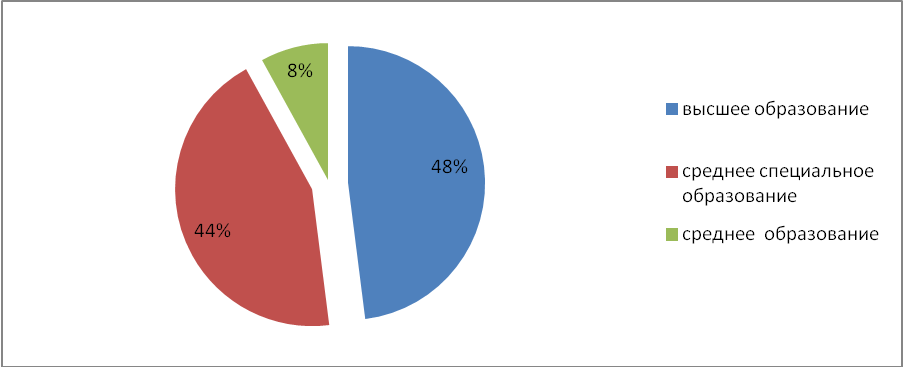 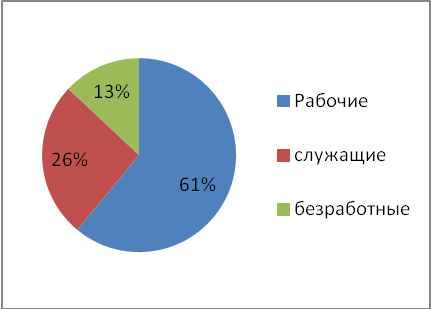 